Результаты анализа сведений о выполнении мероприятий плана деятельности Роскомнадзора за 3 квартал 2019 годаГосударственный контроль (надзор)Плановые проверкиИз 282 плановых проверок, запланированных планом проведения плановых проверок юридических лиц (их филиалов, представительств, обособленных структурных подразделений) и индивидуальных предпринимателей на 2019 год (далее – план проверок) проведены 184 плановые проверки, текущий процент выполнения годового плана проведения плановых проверок – 65 %.В 3 квартале 2019 года запланировано проведение 44 плановых проверок, проведено 38 проверок, текущий квартальный процент выполнения плана проведения плановых проверок – 86 %.Имеют статус «отменено» из плана проверок за 9 месяцев 2019 года 12 проверок, из них в 3 квартале 2019 года – 5 проверок по причинам:одна проверка в связи с несогласованием органом прокуратуры (id 2264188, приказ Управления Роскомнадзора по Мурманской области от 05.04.2019 № 35-нд);две проверки в связи с прекращением действия лицензий на оказание услуг связи (id 2264742, приказ Управления Роскомнадзора по Северо-Западному федеральному округу от 24.07.2019 № 86-нд; id 2266245, приказ Управления Роскомнадзора по Брянской области от 11.06.2019 № 42-нд);две проверки в связи с невозможностью проведения плановых проверок деятельности ООО «Эквант», вследствие ликвидации его представительств на территории Российской Федерации (id 2264309, приказ Управления Роскомнадзора по Мурманской области от 05.03.2019 № 18-нд; id 2264304, приказ Управления Роскомнадзора по Ярославской области от 05.03.2019 № 12-нд).Из числа запланированных в 3 квартале 2019 года одна проверка имеет статус «не проведено» по причине приостановления действия лицензий ООО «НеоНет» №№ 132970, 132971 в соответствии с приказом Роскомнадзора от 29.01.2019 № 38-рчс (id 2265771, приказ Управления Роскомнадзора по Чеченской Республике от 16.08.2019 № 41-нд, докладная записка Управления Роскомнадзора по Чеченской Республике от 20.08.2019 № 128-дн).Необоснованных исключений территориальными органами проверок из планов проведения плановых проверок не допускалось.Проверки деятельности органов местного самоуправления и должностных лиц местного самоуправленияИз запланированных планом проверок органов местного самоуправления и должностных лиц местного самоуправления на 2019 год (далее – план ОМС) 139 проверок за 9 месяцев 2019 года проведено 105 проверок, из них в 3 квартале 2019 года – 37 (текущий процент выполнения плана ОМС – 76 %).Внеплановые проверкиЗа 9 месяцев 2019 года проведена 681 (из них в 3 квартале 2019 года – 226) внеплановая проверка.Из 226 проведенных в 3 квартале 2019 года внеплановых проверок 78 проверок проведены в целях проверки исполнения ранее выданного предписания, 58 – по результатам мероприятий систематического наблюдения и радиоконтроля; одна – в целях проверки соблюдения Оператором требований в области персональных данных; остальные проверки проводились на основании заявлений и обращений граждан и юридических лиц, а также информации, поступившей от органов государственной власти.Мероприятия систематического наблюденияНа 2019 год запланировано 16 225 мероприятий систематического наблюдения, за 9 месяцев 2019 года проведено 11 205 (в 3 квартале – 3 737) плановых мероприятий систематического наблюдения. Текущий процент исполнения плана – 69 %.Из планов деятельности территориальных органов Роскомнадзора за 9 месяцев 2019 года исключено 860 (в 3 квартале – 347) мероприятий систематического наблюдения по причинам прекращения деятельности юридического лица, аннулированием лицензии, прекращением (приостановлением действия СМИ).В сфере СМИ исключено из планов деятельности территориальных органов Роскомнадзора 326 мероприятий систематического наблюдения в сфере массовых коммуникаций (далее – СН СМИ) по причинам:261 – действие СМИ прекращено по решению учредителя/суда свидетельства о регистрации средства массовой информации;48 – действие СМИ приостановлено по решению учредителя/суда свидетельства о регистрации средства массовой информации;10 – прекращение юридическим лицом или индивидуальным предпринимателем деятельности;4 – в связи с изменением адреса редакции СМИ (id 2270862, сетевое издание «Электронный педагогический журнал «Авантаж», приказ Управления Роскомнадзора по Тверской области от 24.07.2019 № 59-нд; id 2264798, сетевое издание «56 медиа», приказ Управления Роскомнадзора по Оренбургской области от 07.08.2019 № 49-нд; id 2286137, сетевое издание «Амурский зоологический журнал», приказ Управления Роскомнадзора по Амурской области от 17.06.2019 № 52-нд; id 2280575, сетевое издание «Transsibinfo.com», приказ Управления Роскомнадзора по Дальневосточному федеральному округу от 16.08.2019 № 95-нд);2 – ликвидация юридического лица (учредителя СМИ) (id 2284748, информационное агентство «Международное информационное агентство «Информ-Этнос», приказ Управления Роскомнадзора по Дальневосточному федеральному округу от 04.09.2019 № 106-нд; id 2278941, телепрограмма «АЗТВ Дербент», приказ Управления Роскомнадзора по Республике Дагестан от 27.06.2019 № 55-нд);1 – обстоятельства непреодолимой силы (id 2281173, сетевое издание «Statistical Methods in Social Sciences», приказ Управления Роскомнадзора по Республике Крым и городу Севастополь от 29.07.2019 № 60-нд).В сфере СН вещ имеют статус «Отменено» 21 мероприятие систематического наблюдения.Из них по причинам:1 – в связи с ликвидацией юридического лица;1 – в связи с приостановлением действия по решению учредителя свидетельства о регистрации средства массовой информации от 02.08.2017 ЭЛ № ТУ 30 - 00336 радиоканала «Свежий ветер – Астрахань» (id 2283752, приказ Управления Роскомнадзора по Астраханской области от 19.08.2019 № 36-нд);1 – в связи с изменением даты начала вещания лицензии РВ № 26636 с 01.06.2019 на 01.03.2021 (приказ Роскомнадзора от 24.05.2019 № 113-смк), id 2278153, приказ Управления Роскомнадзора по Приморскому краю от 26.06.2019 № 59-нд);18 – в связи с аннулированием лицензий, принадлежащих вещателю.В сфере СН ОС не проведено одно мероприятие планового систематического наблюдения в отношении операторов связи, а также юридических лиц и индивидуальных предпринимателей, предоставляющих доступ к информационно-телекоммуникационной сети «Интернет» с использованием технологии Wi-Fi, в связи с введением режима ЧС на территории Хабаровского края (постановление губернатора Хабаровского края от 29.07.2019 № 623-рп), а также подтоплением автомобильной дороги Селихино-Николаевск-на-Амуре (id 2279984, докладная записка Управления Роскомнадзора по Дальневосточному федеральному округу от 26.09.2019 № 2362-дн).Необоснованных исключений территориальными органами мероприятий государственного контроля из планов не допускалось.Контроль за соблюдением организациями федеральной почтовой связи требований законодательства о противодействии легализации (отмыванию) доходов, полученных преступным путем, и финансированию терроризмаИз 92 запланированных плановых мероприятий госконтроля за соблюдением организациями федеральной почтовой связи требований законодательства о противодействии легализации (отмыванию) доходов, полученных преступным путем, и финансированию терроризма (далее – ПОДФТ) на 2019 год, за 9 месяцев 2019 года проведено 92 (в 3 квартале – 82) проверки, текущий процент – 100 %.За 9 месяцев 2019 года проведено 6 внеплановых мероприятий ПОДФТ, из них 3 мероприятия проведены в 3 квартале 2019 года.Итоги по отдельным направлениям государственного контроля (надзора)Сфера массовых коммуникаций Государственный контроль и надзор в сфере средств массовой информацииВ 3 квартале (за 9 месяцев) 2019 года территориальными органами проведено 2 465 (7 372) плановых и 172 (543) внеплановых мероприятия государственного контроля (надзора) за соблюдением редакциями СМИ законодательства Российской Федерации о средствах массовой информации (далее – СН СМИ).По сравнению с аналогичным отчётным периодом за 2018 год количество проведённых в 2019 году территориальными органами плановых СН СМИ уменьшилось на 3,2 % (5,2 %), внеплановых – уменьшилось на 31,2 % (19,4 %). В 2018 году проведено 2 547 (7 774) плановых и 250 (674) внеплановых СН СМИ.По состоянию на 30.09.2019 количество отменённых плановых СН СМИ (816) увеличилось на 16,2 % по сравнению с 2018 годом (702). Основными причинами отмены СН СМИ являлись:прекращение действия СМИ по решению учредителя/суда свидетельства о регистрации средства массовой информации;приостановление действия СМИ по решению учредителя/суда свидетельства о регистрации средства массовой информации.Количественные показатели проведённых контрольных мероприятий в отношении СМИ в 3 квартале (за 9 месяцев) 2018 и 2019 годов представлены на рисунке 1.Рис. 1В отчётный период 2019 года в ходе осуществления контрольно-надзорной деятельности территориальными органами выявлено 2 745 (8224) нарушений законодательства Российской Федерации о СМИ, среди которых часто выявляемые:невыход СМИ в свет (эфир) более одного года:установлено 502 (1 493) случая, что составляет 18,2% от общего числа нарушений с начала 2019 года (в 2018 году – 2 219) – часть 2 статьи 15 Закона о СМИ;нарушения обязательных требований:689 (2 000) случаев несоблюдения требований к порядку утверждения и изменения устава редакции или заменяющего его договора и отсутствия в уставе редакции или заменяющем его договоре определения основных прав и обязанностей журналистов (24,3 % от общего числа нарушений) – статья 20 Закона о СМИ;608 (1781) нарушений в части несоблюдения требований о предоставлении обязательного экземпляра документов (21,7 % от общего числа нарушений) – статьи 7, 12 Федерального закона от 29.12.1994 № 77-ФЗ «Об обязательном экземпляре документов»;321 (864) нарушение, связанное с неуведомлением об изменении местонахождения редакции, доменного имени сайта в информационно-телекоммуникационной сети «Интернет» для сетевого издания, периодичности выпуска и максимального объёма СМИ (10,5 % от общего числа нарушений) – статья 11 Закона о СМИ;252 (775) нарушения порядка объявления выходных данных СМИ (9,4 % от общего числа нарушений) – статья 27 Закона о СМИ;87 (239) нарушений установленного порядка распространения среди детей продукции СМИ, содержащей информацию, причиняющую вред их здоровью и (или) развитию (2,9 % от общего числа нарушений) - глава 3 Федерального закона от 29.12.2010 № 436-ФЗ «О защите детей от информации, причиняющей вред их здоровью и развитию»;80 (333) нарушений в части ненаправления / непредставления устава редакции или заменяющего его договора в регистрирующий орган в течение трёх месяцев со дня первого выхода в свет (в эфир) средства массовой информации (4,1 % от общего числа нарушений) – статья 20 Закона о СМИ;выявлено 68 (233) случаев изготовления или распространения продукции незарегистрированного и (или) не прошедшего процедуру внесения изменений в запись о регистрации средства массовой информации (2,8 % от общего числа нарушений) – статья 11 Закона о СМИ.Количественные показатели выявленных нарушений в сфере СМИ в 3 квартале (за 9месяцев) 2018 и 2019 годов представлены на рисунке 2.Рис. 2Таким образом, в 3 квартале (за 9 месяцев) 2019 года на одно мероприятие СН СМИ выявлено 1,1 (1,1) нарушение, в 3 квартале (за 9 месяцев) 2018 года – 0,8 (0,7) нарушения.В 3 квартале (за 9 месяцев) 2019 года составлено 1 540 (4 302) протоколов об административных правонарушениях.Вынесено 1 476 (4 205) Решений/Постановлений по протоколам об административных правонарушениях, в том числе:Роскомнадзором – 241 (630);судами – 1235 (3 575).Наложено административных штрафов на сумму 1 537 200 (8 651 400) рублей. Взыскано административных штрафов в размере 798 000 (6 493 280) рублей – 52 % (75,1 %) от общей суммы наложенных штрафов за допущенные нарушения в сфере СМИ.В 3 квартале (за 9 месяцев) 2019 года в сравнении с аналогичным отчётным периодом 2018 года наблюдается увеличение числа выявленных нарушений на 24,1 % (40,4 %) и количества составленных протоколов об административных правонарушениях на 12,5 % (27 %).В отчётный период 2019 года в отношении 47,7 % выявленных нарушений в сфере СМИ не представилось возможным предпринять меры административного воздействия, предусмотренные Кодексом Российской Федерации об административных правонарушениях (далее – КоАП РФ), по следующим установленным причинам:нарушения, которые не образуют состав административного правонарушения (невыход СМИ в свет более 1 года) – 18,2 %;нарушения, в отношении которых сроки привлечения к административной ответственности истекли в соответствии со статьёй 4.5 КоАП РФ (например, статья 20 Закона о СМИ - непредставление устава редакции или заменяющего его договора в регистрирующий орган в течение трёх месяцев со дня первого выхода в свет (в эфир) средства массовой информации) – около 3,2 %;нарушения, в отношении которых появились новые обстоятельства, не подтверждающие признаки ранее выявленного нарушения (например, на момент проведения СН СМИ у получателей обязательного экземпляра документов отсутствовала информация о направленных экземплярах печатных изданий в установленные сроки, при этом отправителем экземпляров в территориальный орган представлены документы, подтверждающие факт отправки – статьи 7, 12 Федерального закона от 29.12.1994 № 77-ФЗ «Об обязательном экземпляре документов») – 26,3 % от общего числа выявленных нарушений, за которые предусмотрена административная ответственность.Количественные показатели деятельности территориальных органов за 3 квартал (за 9 месяцев) 2018, 2019 годов представлены на рисунке 3.Рис. 3В приоритетном порядке осуществлялся контроль и надзор за соблюдением требований законодательства Российской Федерации о средствах массовой информации, направленный на выявление фактов использования СМИ для осуществления экстремистской деятельности, пропаганды наркотических средств, порнографии, культа насилия и жестокости, распространения материалов, содержащих нецензурную брань, материалов, содержащих информацию о несовершеннолетних, пострадавших в результате противоправных действий (бездействия), фактов распространения сведений, составляющих специально охраняемую законом тайну, материалов, содержащих пропаганду нетрадиционных сексуальных отношений, фактов распространения иной информации, распространение которой запрещено иными Федеральными законами, а также контроль в части недопустимости воспрепятствования законной деятельности редакций СМИ и журналистов.За нарушения требований статьи 4 Закона о СМИ и Федерального закона от 25.07.2002 № 114-ФЗ «О противодействии экстремистской деятельности» в 3 квартале (за 9 месяцев) 2019 года Роскомнадзором и его территориальными органами вынесено 7 (21) предупреждений, что на 65 % (59,6 %) меньше, чем в аналогичном отчётном периоде 2018 года - 20 (52) предупреждений.Из них за:упоминание об экстремистской организации, без указания на то, что её деятельность запрещена – 2 (3) предупреждения;распространение сведений о способах, методах изготовления и использования наркотических средств – предупреждения не выносились (1 предупреждение);распространение материалов, содержащих нецензурную брань – 3 (13) предупреждения;за пропаганду порнографии – предупреждения не выносились (2 предупреждения);распространение иной информации, распространение которой запрещено федеральными законами - 2 (2) предупреждения.Во исполнение приказа Роскомнадзора от 06.07.2010 № 420 «Об утверждении порядка направления обращений о недопустимости злоупотребления свободой массовой информации к СМИ, распространение которых осуществляется в информационно-телекоммуникационных сетях, в том числе в сети «Интернет», Роскомнадзором в отчетный период 2019 года в редакции сетевых изданий в связи с размещением на их сайтах в сети «Интернет» комментариев с признаками злоупотребления свободой массовой информации направлено 932 (2 249) обращения об удалении или в соответствии со статьёй 42 Закона о СМИ редактировании комментариев, что на 42 % (30 %) меньше, чем в аналогичном периоде 2018 года – 1 607 (3 215) обращений.Направлено 62 (112) обращения в связи с размещением комментариев с признаками экстремизма, что в 2 раза больше, чем в аналогичном периоде 2018 года – 33 (58) обращения. Из них:за размещение комментариев с признаками возбуждения национальной розни – 42 (77) обращения;за размещение комментариев с признаками религиозной розни – 4 (7) обращения;за размещение комментариев с признаками социальной розни – 5 (10) обращений;за размещение комментариев с признаками расовой розни – обращения не направлялись (1 обращение);за комментарии, содержащие подстрекательство к осуществлению террористической деятельности – обращения не направлялись (4 обращения);за комментарии, содержащие призывы к насильственному изменению основ конституционного строя и нарушению целостности Российской Федерации – 4 (5) обращения;за комментарии, содержащие пропаганду фашизма – 6 (6) обращений;за комментарии, содержащие публичное заведомо ложное обвинение лица, замещающего государственную должность Российской Федерации, в совершении им в период исполнения своих должностных обязанностей деяний, являющихся преступлением – 1 (2) обращение.Кроме тогоза пропаганду наркотиков – обращения не направлялись (6 обращений);за пропаганду порнографии – обращения не направлялись (1 обращение);за пропаганду культа насилия и жестокости – 2 (2) обращения;за нецензурную брань – 868 (2128) обращений.За 9 месяцев 2019 года, как и в аналогичном отчётном периоде 2018 года, наибольшее количество обращений направлено за распространение материалов, содержащих нецензурную брань – 94,6 % от общего числа направленных в 2019 году обращений (в 2018 – 3 145 обращений).Государственный контроль и надзор за соблюдением законодательства Российской Федерации и лицензионных требований в сфере телевизионного вещания и радиовещанияВ 3 квартале (за 9 месяцев) 2019 года в ходе государственного контроля (надзора) проведено 12 (34) проверок соблюдения лицензионных и обязательных требований владельцами лицензий на осуществление деятельности по телерадиовещанию, из них плановых – 10 (28), внеплановых – 2 (6).По сравнению с аналогичным отчётным периодом 2018 года количество проведённых в 3 квартале (за 9 месяцев) 2019 года плановых проверок увеличилось в 2 раза (на 33,3 %), внеплановых – осталось на уровне 2018 года (уменьшилось на 33,3 %).В отчётный период проведено 334 (1 027) плановых и 225 (735) внеплановых систематических наблюдений в отношении лицензиатов-вещателей без взаимодействия с проверяемыми лицами (далее – СН Вещ). По сравнению с аналогичным отчётным периодом 2018 года количество проведённых плановых СН Вещ уменьшилось на 11 % (на 5,3 %), внеплановых – уменьшилось на 13,8 % (увеличилось на 3,4 %).В 3 квартале (за 9 месяцев) 2019 года доля проведённых СН Вещ в отношении телерадиовещателей составила 97,9 % (98,1 %) от общего числа проведённых мероприятий госконтроля, что связано с продолжением курса по снижению административной нагрузки на бизнес.Количественные показатели проведённых мероприятий госконтроля в отношении вещательных организаций в отчётный период 2018 и 2019 гг. представлены на рисунке 4.Рис. 4По результатам контрольных мероприятий выявлено 481 (1 434) нарушение, среди которых часто выявляемые:нарушения лицензионных требований (статья 31 Закона о СМИ и подпункт «а» пункта 4 Положения о лицензировании телевизионного вещания и радиовещания, утверждённого постановлением Правительства Российской Федерации от 08.12.2011 № 1025):113 (309) нарушений в связи с несоблюдением объёмов вещания (21,6 % от общего числа нарушений с начала 2019 года);50 (152) случаев несоблюдения программной направленности телеканала или радиоканала или нарушений программной концепции вещания (10,6 % от общего числа нарушений);26 (64) случаев нарушения территории распространения телеканала и радиоканала (4,5 % от общего числа нарушений);23 (84) нарушения периодичности и времени вещания (5,9 % от общего числа нарушений);13 (56) случаев неосуществления вещания более 3 месяцев (3,9 % от общего числа нарушений); 13 (45) фактов несоблюдения требования о вещании указанного в лицензии телеканала или радиоканала (3,1 % от общего числа нарушений);11 (45) нарушений в части несоблюдения даты начала вещания (3,1 % от общего числа нарушений); нарушения обязательных требований105 (286) нарушений порядка предоставления обязательного экземпляра документов (19,9 % от общего числа нарушений) - статья 12 Федерального закона от 29.12.1994 № 77-ФЗ «Об обязательном экземпляре документов»;41 (113) случай нарушения порядка объявления выходных данных (7,9 % от общего числа нарушений) - статья 27 Закона о СМИ;39 (102) нарушений в связи с невыполнением в установленный срок законного предписания органа (должностного лица), осуществляющего государственный надзор (контроль), об устранении выявленного нарушения (7,1% от общего числа нарушений) - статься 31.7 Закона о СМИ;19 (69) нарушений установленного порядка распространения среди детей продукции средства массовой информации, содержащей информацию, причиняющую вред их здоровью и (или) развитию (4,8 % от общего числа нарушений) - глава 3 Федерального закона от 29.12.2010 № 436-ФЗ «О защите детей от информации, причиняющей вред их здоровью и развитию.В 3 квартале (за 9 месяцев) 2019 года составлено 692 (2019) протокола об административных правонарушениях.Вынесено 688 (1 979) Решений/Постановлений по протоколам об административных правонарушениях, в том числе:Роскомнадзором – 79 (239);судами – 609 (1 740).Наложено административных штрафов на сумму 893 300 (5 791 950) рублей. Взыскано административных штрафов на сумму 564 800 (4 330 990) рублей – 74,8 % от общей суммы наложенных штрафов за допущенные нарушения в сфере телерадиовещания с начала 2019 года.За 9 месяцев 2019 года в сравнении с аналогичным отчётным периодом 2018 года наблюдается снижение количества составленных протоколов об административных правонарушениях на 8,1% и уменьшение числа выявленных нарушений на 8,3 %. При этом в отчётном периоде 2019 года на одно выявленное нарушение, как и в 2018 году, приходится 1,4 протокола.Количество составленных за 9 месяцев 2019 года протоколов об административных правонарушениях непропорционально числу выявленных нарушений в сфере телерадиовещания, что связано с продолжением «усиления» практики привлечения к административной ответственности за выявленное нарушение как должностного, так и юридического лица.Как видно из представленных выше данных, по состоянию на 30.09.2019 в сфере телерадиовещания наблюдается снижение числа выявленных нарушений (по сравнению с аналогичным отчётным периодом 2018 года) и количества проведённых мероприятий госконтроля: на 8,3 % и 1,6 % соответственно. Данные показатели свидетельствуют об эффективности проводимой Роскомнадзором профилактической работы с представителями медиасообщества в сфере телевизионного вещания и радиовещания.При этом в отчётном периоде 2019 года коэффициент выявленных нарушений на одно мероприятие госконтроля в сфере телерадиовещания составил 0,8 нарушения, в 2018 году составил – 0,9 нарушения.Динамика по показателям деятельности территориальных органов по итогам проведённых мероприятий госконтроля в отношении телерадиовещательных организаций в 3 квартале (за 9 месяцев) 2018 и 2019 годов представлены на рисунке 5 .Рис. 5За нарушение лицензионных требований и обязательных требований, установленных законодательством Российской Федерации, организациям, осуществляющим деятельность в сфере теле- и радиовещания, в 3 квартале (за 9 месяцев) 2019 года выдано 106 (301) предписаний об устранении выявленных нарушений, что на 82,8 % больше (17,5 % меньше), чем в аналогичном отчётном периоде 2018 года: 58 (365) предписаний.Из них:за нарушение программной концепции вещания – 69 (164);за неосуществление вещания более 3 месяцев – 5 (30);за несоблюдение даты начала вещания – 9 (24);за нарушение территории распространения – 10 (32);за иные нарушения законодательства Российской Федерации о средствах массовой информации – 13 (51).В 3 квартале (за 9 месяцев) 2019 года за неисполнение выданных предписаний об устранении выявленных нарушений приостановлено действие 6 (24) лицензий, в связи с устранением нарушений возобновлено действие 3 (11) лицензий.Государственный контроль и надзор за соблюдением законодательства в сфере защиты детей от информации, причиняющей вред их здоровью и (или) развитиюВ 3 квартале (за 9 месяцев) 2019 года территориальными органами Роскомнадзора осуществлён мониторинг в отношении 118 778 (452 173) выпусков средств массовой информации (более 11 500 выпусков СМИ в неделю). Таким образом, за отчётный период 2019 года было проанализировано на 9,4 % выпусков меньше (на 22,7 % больше), чем в аналогичном периоде 2018 года: 131 026 (368 433) выпусков СМИ.В ходе мониторинга выявлено 279 (773) нарушений требований законодательства (таблица1).Таблица 1По сравнению с аналогичным отчётным периодом 2018 года (267 (718) нарушений), количество выявленных нарушений увеличилось на 5,5 % (7,7 %).За указанный отчётный период 2019 года было составлено 217 (734) протоколов об административных правонарушениях по части 2 статьи 13.21 КоАП РФ и 26 (41) протоколов по статье 13.22 КоАП РФ. По сравнению с аналогичным отчётным периодом 2018 года, количество составленных протоколов по части 2 статьи 13.21 КоАП РФ уменьшилось на 7,7 %, по статье 13.22 КоАП РФ – увеличилось на 24,2 %.В 3 квартале 2019 года по итогам рассмотрения Управлением документов по аккредитации экспертов и экспертных организаций на право проведения экспертизы информационной продукции аккредитован один эксперт, экспертные организации не аккредитовались.За 9 месяцев 2019 года аккредитовано 12 экспертов и 2 экспертные организации.Основными причинами возврата документов в соответствии с Порядком аккредитации экспертов и экспертных организаций на право проведения экспертизы информационной продукции, утверждённым приказом Роскомнадзора от 24.08.2012 № 824, являются:отсутствие указания вида информационной продукции, в отношении которой будет проводиться экспертиза;несоответствие образования и трудовой деятельности с деятельностью эксперта информационной продукции.В 3 квартале 2019 года решения об отказе в аккредитации не принимались.С начала 2019 года принято одно решение об отказе в аккредитации в связи с несоответствием трудовой деятельности с деятельностью эксперта информационной продукции.Работа в период проведения выборов в единый день голосования 08 сентября 2019 годаВ период подготовки и проведения единого дня голосования Роскомнадзором организован мониторинг средств массовой информации (СМИ) и средств массовой коммуникации (СМК) на предмет выявления признаков нарушений законодательства Российской Федерации о выборах.Мониторинг осуществлялся в отношении 11,5 тысяч региональных и федеральных источников информации (10,2 тыс. СМИ и 1,3 тыс. интернет-ресурсов, незарегистрированных в качестве СМИ).За весь период мониторинга (в период с 10.08.2019 по 08.09.2019 года) выявлено (и подтверждено Избирательными комиссиями) 132 нарушения законодательства Российской Федерации о выборах.Все выявленные материалы с признаками нарушений в оперативном порядке направлялись в соответствующие избирательные комиссии (ИК) для принятия решений о наличии нарушений в материалах.По состоянию на 30.09.2019 составлено 95 протоколов об административных правонарушениях, 37 нарушений находятся в работе.Работа по реализации проекта регионального мониторингаВ 3 квартале 2019 года Управлением совместно с ФГУП «ГРЧЦ» реализованы следующие задачи, включённые в План мероприятий на 2019 год:организован систематический мониторинг за соблюдением законодательства Российской Федерации телеканалами, входящими в 1-й и 2-ой мультиплексы, в т.ч. с уделением особого внимания трансляции контента «18+» в непредназначенное для этого время;в рамках АС МСМК реализован функционал регистрации нарушений по выходным данным как стандартной карточки нарушения.В течение 9 месяцев 2019 года велась работа по мониторингу телеканалов, распространяющихся в кабельных (подключено 79 регионов) и спутниковых сетях (осуществлялся мониторинг 4 спутниковых сетей: МТС, Триколор, НТВ+ и Телекарта).По итогам мониторинга в спутниковых сетях по состоянию на 30.09.2019 выявлено 172 нарушения законодательства Российской Федерации о СМИ, в кабельных - 834. По 1 003 нарушениям приняты соответствующие меры реагирования.Специалистами ФГУП «ГРЧЦ» проведена работа по поиску суицидального контента в социальных сетях «ВКонтакте», «Мой мир», «Одноклассники», «Instagram», «Twitter», «Facebook».В 3 квартале (за 9 месяцев) 2019 года выявлено около 14,5 (более 52) тысяч материалов суицидального характера:11 431 (38 340) - в российских социальных сетях, по 9662 (33 260) материалам администрациями приняты меры реагирования (в т.ч. по ранее выявленным);3 059 (13 663) - в иностранных социальных сетях, по 2 348 (12 858) материалам администрациями приняты меры реагирования (в т.ч. по ранее выявленным).Кроме того, в 3 квартале 2019 года продолжена работа по выявлению порнографических материалов с участием несовершеннолетних в социальных сетях и ресурсах сети «Интернет».Специалистами ФГУП «ГРЧЦ» в отчётный период выявлено 11 015 (33 298) материалов, из них по 7 178 (24 690) материалам администрациями ресурсов приняты меры реагирования.В плановом режиме осуществлялся поиск информации, содержащей призывы к участию в массовых беспорядках и несогласованных мероприятиях, а также информации об экстремистских организациях, деятельность которых запрещена на территории Российской Федерации.В 3 квартале (за 9 месяцев) 2019 года выявлено 16 603 (50 824) материала с нарушениями антиэкстремистского законодательства Российской Федерации и информация в отношении 229 (654) несогласованных мероприятий.В ежедневном режиме региональными подразделениями мониторинга СМК ФГУП «ГРЧЦ» осуществлялся мониторинг в отношении 10 887 источников информации. В отчётном периоде 2019 года специалистами ФГУП «ГРЧЦ» осуществлён мониторинг в отношении 266 579 (771 435) выпусков СМК, выявлено 5963 (18 832) материала с признаками нарушения законодательства Российской Федерации в сфере массовых коммуникаций, 5 892 (18 631) из которых были подтверждены специалистами Роскомнадзора и переданы в территориальные органы для принятия соответствующих мер реагирования.По выявленным нарушениям территориальными органами принято 5 862 (18 400) меры реагирования.За аналогичный отчётный период 2018 года специалистами ФГУП «ГРЧЦ» осуществлён мониторинг в отношении 280 763 (768 269) выпусков СМК, выявлено 8 092 (22 711) материала с признаками нарушения законодательства Российской Федерации в сфере массовых коммуникаций, 7 997 (22 423) из которых были подтверждены специалистами Роскомнадзора и переданы в территориальные органы для принятия соответствующих мер реагирования.Наибольшее количество нарушений за 9 месяцев 2019 года выявлено на территориях ЦФО (10 908) и ПФО (4 483); наименьшее – на территории Республики Крым и г. Севастополь (105).Работа по привлечению к административной ответственности некоммерческих организаций, выполняющих функции иностранного агента (ч. 2 ст. 19.34 КоАП РФ)Роскомнадзор осуществляет взаимодействие с Минюстом России и правоохранительными органами Российской Федерации в рамках совместной работы по исполнению требований Федерального закона от 12.01.1996 № 7-ФЗ «О некоммерческих организациях» (далее - Федеральный закон № 7-ФЗ).Согласно абзацу 5 пункта 1 статьи 24 Федерального закона № 7-ФЗ материалы, издаваемые некоммерческой организацией, выполняющей функции иностранного агента, и (или) распространяемые ею, в том числе через средства массовой информации и (или) с использованием информационно-телекоммуникационной сети «Интернет», должны сопровождаться указанием на то, что эти материалы изданы и (или) распространены некоммерческой организацией, выполняющей функции иностранного агента.В соответствии с пунктом 58 статьи 28.3 КоАП РФ должностные лица Роскомнадзора уполномочены составлять протоколы об административных правонарушениях, предусмотренной частью 2 статьи 19.34 КоАП РФ.В 3 квартале (за 9 месяцев) 2019 года рассмотрены материалы в отношении 9 (12) некоммерческих организаций, выполняющих функции иностранного агента. Нарушения выявлены в деятельности 4 (6) организаций.В отчётный период 2019 года составлено 20 (24) протоколов об административном правонарушении по части 2 статьи 19.34 КоАП РФ.С начала реализации полномочий наложено административных штрафов на общую сумму в размере 13 450 000 рублей.Сфера электронных коммуникацийРеализация статей 10.4, 10.5, 15.1, 15.1-1, 15.2, 15.3, 15.6, 15.6-1 и 15.8 Федерального закона от 27.07.2006 № 149-ФЗ «Об информации, информационных технологиях и о защите информации» и работа по обращениям граждан, государственных органов и организацийВедение Единого реестра доменных имен, указателей страниц сайтов в сети «Интернет» и сетевых адресов, позволяющих идентифицировать сайты в сети «Интернет», содержащие информацию, распространение которой в Российской Федерации запрещено (статья 15.1 Федерального закона от 27 июля 2006 г. № 149-ФЗ «Об информации, информационных технологиях и о защите информации») (далее – Единый реестр)В 3 квартале 2019 года в рамках реализации статьи 15.1 Федерального закона от 27.07.2006 № 149-ФЗ «Об информации, информационных технологиях и о защите информации» (далее – Федеральный закон № 149-ФЗ) обработано 122 517 заявок, поступивших посредством электронной формы, размещенной на официальном сайте Роскомнадзора (http://eais.rkn.gov.ru/feedback).В связи с наличием признаков запрещенной информации экспертам в уполномоченные органы (постановление Правительства Российской Федерации от 26.10.2012 № 1101) направлено 39 002 ссылки на потенциально противоправную информацию.Кроме того, за отчетный период обработано 14 909 судебных решений о признании информации запрещенной к распространению на территории Российской Федерации (или экстремистской). На основании данных судебных решений в Единый реестр за отчетный период было внесено 30 877 ссылок на интернет-ресурсы, содержащие такую противоправную информацию, включая 13 782 «вэб-зеркала».Всего в 3 квартале 2019 года в Единый реестр в связи с наличием запрещенной информации внесено 68 232 сайтов и/или указателей страниц сайтов в сети «Интернет».В связи с удалением запрещенной информации либо ограничением доступа к ней провайдерами хостинга из Единого реестра исключено 59 408 сайтов и/или указателей страниц сайтов в сети «Интернет».За отчетный период операторам связи, оказывающим услуги по предоставлению доступа к сети «Интернет» на территории Российской Федерации, направлено на блокировку 33 542 сайта и/или указателя страниц сайтов сети «Интернет».По результатам проделанной работы, общая картина поступления обращений через форму, размещенную на официальном сайте Роскомнадзора (http://eais.rkn.gov.ru/feedback), представлена на рисунке 6.Рис.6Наибольшее количество обращений поступило по линии онлайн-азартные игры, после - незаконный оборот наркотиков, далее – детская порнография и призывы к самоубийству, после онлайн-торговля алкоголем (введена в июне 2018 года).По сравнению с аналогичным периодом 2018 года наблюдается увеличение количества обращений:по линии незаконного оборота наркотиков на 77%;по линии детской порнографии на 13%;по линии призывов к самоубийству на 12%;по линии онлайн-азартных игр на 3%;по линии онлайн-торговле алкоголем на 5%.Показатели по судебным решениям по периодам (3квартал 2018 г., 3 квартал 2019 г.):обработано: 14 909 – в отчетном периоде, 11 760 – в 3 квартале 2018 г.;включено в реестр (без «вэб-зеркал»): 17 095  в отчетном периоде, 9907 – в 3 квартале 2018 г.;включено «вэб-зеркал»: 13 782 – в отчетном периоде, 6 374 – в 3 квартале 2018 г., представлены на рисунке 7.Рис. 7В 3 квартале 2019 года территориальными органами Роскомнадзора в Единый реестр внесена информация о 15 689 судебных решениях и 3 785 (в том числе обращения граждан, направленные в ТО) письмах уполномоченных органов о наличии в сети «Интернет» материалов, содержащих информацию, признанную запрещенной к распространению на территории Российской Федерации (или экстремистской).Кроме того, Федеральный закон № 149-ФЗ был дополнен статьей 15.1-1 (вступила в силу – 29 марта 2019 года).Данной статьей установлен порядок ограничения доступа к информации в сети «Интернет», выражающей в неприличной форме, которая оскорбляет человеческое достоинство и общественную нравственность, явное неуважение к обществу, государству, официальным государственным символам Российской Федерации, Конституции Российской Федерации или органам, осуществляющим государственную власть в Российской Федерации (далее – информация о неуважении к власти).В случае обнаружения в сети «Интернет» информации о неуважении к власти Генеральный прокурор Российской Федерации или его заместитель направляет в Роскомнадзор требование о принятии мер по удалению указанной информации и по ограничению доступа к информационным ресурсам, распространяющим указанную информацию.Роскомнадзор на основании вышеуказанного требования Генеральной прокуратуры Российской Федерации вносит сайт, на котором размещается информация о неуважении к власти, в Единый реестр запрещенной информации, направляет уведомление в адрес провайдера хостинга и (или) владельца ресурса с требованием принять меры по удалению такой информации.Если в течение суток с момента направления данного уведомления провайдером хостинга и (или) владельцем сайта не будут приняты меры по удалению информации о неуважении к власти, Роскомнадзор направляет сведения об интернет-странице с запрещенной информацией операторам связи для ограничения к ней доступа на территории Российской Федерации.По состоянию на конец отчетного периода в Роскомнадзор поступило 44 требования Генерального прокурора Российской Федерации (из них за отчетный период – 39 требований), на основании которых в Единый реестр включено 85 URL (из них за отчетный период – 68 URL).Ведение Реестра доменных имен, указателей страниц сайтов в сети «Интернет» и сетевых адресов, позволяющих идентифицировать сайты в сети «Интернет», содержащие информацию, распространяемую с нарушением авторских и (или) смежных прав (статьи 15.2, 15.6, 15.6-1 Федерального закона № 149-ФЗ) (далее – Реестр НАП)В 3 квартале 2019 года в рамках исполнения статьи 15.2 Федерального закона № 149-ФЗ в Роскомнадзор по системе взаимодействия поступило 945 определений Московского городского суда (далее – Мосгорсуд) о принятии предварительных обеспечительных мер, направленных на обеспечение защиты авторских и смежных прав, распространяемые посредством сети «Интернет».Из них, в отношении:кинофильмов – 706;сообщений в эфир телепередач – 46;книг – 139;музыкальных произведений – 26;программ для ЭВМ – 28.Помимо этого, в рамках уже имеющихся определений поступило 4 519 заявлений правообладателей в отношении 25 746 сайтов и/или указателей страниц сайтов сети «Интернет», нарушающих авторские и (или) смежные права.В связи с непринятием мер по удалению информации, распространяемой с нарушением авторских и (или) смежных прав, в отчетный период доступ был заблокирован к 4 376 интернет-ресурсам.Кроме того, за отчетный период в Роскомнадзор поступило 341 определение Мосгорсуда об отмене предварительных обеспечительных мер, в результате чего прекращены меры реагирования в отношении 1 481 интернет-ресурса.Необходимо отметить увеличение количества поступающих заявлений правообладателей. Так, в отчетном периоде увеличение количества заявлений правообладателей составило 173 %.Количество определений Мосгорсуда, поступивших в 3 квартале 2019 года, составило 945, что на 48 % больше, чем 3 квартале 2018 г. (640).Сравнительные показатели за 3 квартал 2018 и 2019 гг., представлены на рисунке 8.Рис. 8В соответствии со статьями 15.6 и 15.6-1 Федерального закона № 149-ФЗ в 3 квартале 2019 года поступило 53 решения Мосгорсуда и 923 решения Министерства цифрового развития, связи и массовых коммуникаций Российской Федерации о постоянной блокировке, на основании которых было заблокировано 1 095 пиратских интернет-ресурсов (в 3 квартале 2018 г. – 1 066 решений в отношении 1 256 сайтов в сети «Интернет»).Ведение Реестра доменных имен, указателей страниц сайтов в сети «Интернет» и сетевых адресов, позволяющих идентифицировать сайты в сети «Интернет», содержащие призывы к массовым беспорядкам, осуществлению экстремистской деятельности, участию в массовых (публичных) мероприятиях, проводимых с нарушением установленного порядка, недостоверную общественно значимую информацию, распространяемую под видом достоверных сообщений, которая создает угрозу причинения вреда жизни и (или) здоровью граждан, имуществу, угрозу массового нарушения общественного порядка и (или) общественной безопасности либо угрозу создания помех функционированию или прекращения функционирования объектов жизнеобеспечения, транспортной или социальной инфраструктуры, кредитных организаций объектов энергетики, промышленности или связи, информационные материалы иностранной или международной неправительственной организации, деятельность которой признана нежелательной на территории Российской Федерации в соответствии с Федеральным законом от 28 декабря 2012 года № 272-ФЗ «О мерах воздействия на лиц, причастных к нарушениям основополагающих прав и свобод человека, прав и свобод граждан Российской Федерации», а равно сведения, позволяющие получить доступ к указанным информации или материалам (статья 15.3 Федерального закона № 149-ФЗ) (далее – Реестр 398-ФЗ)В 3 квартале 2019 года в рамках реализации статьи 15.3 Федерального закона № 149-ФЗ в Роскомнадзор поступило 35 требований Генерального прокурора Российской Федерации или его заместителей (далее – требования) об ограничении доступа к противоправной информации на 126 интернет-ресурсах (рисунок 9).Рис. 9Кроме того, Роскомнадзором выявлено 58 967 сайтов и/или указателей страниц сайтов сети «Интернет», на которых была размещена информация, указанная в требованиях («вэб-зеркала»). Данная работа осуществлялась в связи с тем, что в требованиях указывается на необходимость ограничения доступа к «вэб-зеркалам», содержащим запрещенную информацию (рисунок 10).Рис. 10Из них, 58 670 «вэб-зеркал» с экстремистскими материалами, в том числе:более 7 683 тыс. сайтов и (или) указателей страниц сайтов в сети «Интернет», где были размещены материалы, пропагандирующие деятельность международной террористической организации «Исламское государство»;более 4 676 тыс. сайтов и (или) указателей страниц сайтов в сети «Интернет», где были размещены материалы, пропагандирующие деятельность организации «Партия исламского освобождения» («Хизбут-Тахрир аль-Ислами»), признанной террористической решением Верховного Суда Российской Федерации от 14.02.2003.более 4 136 сайтов и (или) указателей страниц сайтов в сети  «Интернет», распространяющих материалы праворадикальных организаций Украины («Правый сектор», УНА – УНСО, УПА, «Тризуб им. Степана Бандеры», «Братство», «Азов»).Роскомнадзором также выявлено 6 092 (в 3 квартале 2019 года - 96) сайта и (или) указателя страниц сайтов в сети «Интернет», содержащих призывы к массовым беспорядкам, участию в массовых (публичных) мероприятиях, проводимых с нарушением установленного порядка.С 194 325 (в 3 квартале 2019 года – 21 018) интернет-ресурсов противоправная информация была удалена. К остальным интернет-ресурсам доступ на территории Российской Федерации ограничивается.Федеральным законом от 18.03.2019 № 31-ФЗ (вступил в силу 29.03.2019 года) дополнены положения статьи 15.3 Федерального закона № 149-ФЗ в части ограничения доступа к информации, размещенной в сети «Интернет» (в т.ч. на зарегистрированных в качестве СМИ интернет-ресурсах), содержащей недостоверную общественно значимую информацию, распространяемую под видом достоверных сообщений, которая создает угрозу причинения вреда жизни и (или) здоровью граждан, имуществу, угрозу массового нарушения общественного порядка и (или) общественной безопасности либо угрозу создания помех функционированию или прекращения функционирования объектов жизнеобеспечения, транспортной или социальной инфраструктуры, кредитных организаций, объектов энергетики, промышленности или связи (далее – недостоверная информация).Ограничение доступа к интернет-ресурсам, содержащим вышеуказанную информацию, осуществляется на основании требования Генерального прокурора Российской Федерации или его заместителей.Так, по состоянию на конец отчетного периода в Роскомнадзор поступило 11 требований в отношении 85 URL-адресов.Ведение Реестра новостных агрегаторов (ст. 10.4 Федерального закона № 149-ФЗ)По состоянию на конец 3 квартала 2019 года в Реестр новостных агрегаторов включено 4 интернет-ресурса:Яндекс.Новости (https://news.yandex.ru), посещаемость более 7,2 млн.;Новости@mail.ru (https://news.mail.ru), посещаемость более 1,09 млн.;Рамблер/новости (https://news.rambler.ru), посещаемость более 3,4 млн.;СМИ2 (http://smi2.ru), посещаемость более 1,3 млн.Требований уполномоченных органов о прекращении распространения новостной информации не поступало.Ведение Реестра информационных ресурсов и информационно-телекоммуникационных сетей, доступ к которым ограничен (Ст. 15.8 Федерального закона № 149-ФЗ) (далее – Реестр 276-ФЗ)Федеральный закон от 29.07.2017 № 276-ФЗ «О внесении изменений в Федеральный закон «Об информации, информационных технологиях и о защите информации» и отдельные законодательные акты Российской Федерации» вступил в силу 01.11.2017 года.Законом на Роскомнадзор возлагается создание и эксплуатация федеральной государственной информационной системы информационных ресурсов и информационно-телекоммуникационных сетей, доступ к которым ограничен (далее - ФГИС). Обязанность по подключению к ФГИС возлагается на:владельцев программно-аппаратных средств, посредством которых обеспечивается доступ к информационным ресурсам, информационно-телекоммуникационным сетям, доступ к которым ограничен (далее - ПАСД); операторов поисковых систем, распространяющих рекламу, предназначенную для потребителей, находящихся на территории Российской Федерации (далее – ОПС).22.12.2017 года в Реестр 276-ФЗ внесено 4 реестровые записи ОПС: «Google, LLC», ООО «Яндекс», ООО «Mail» и ООО «Спутник».ООО «Яндекс», ООО «Mail» и ООО «Спутник» подключились к ФГИС и выполняют требования статьи 15.8 Федерального закона № 149-ФЗ. Компания «Google, LLC» не подключилась к ФГИС.27.03.2019 года по поручению Роскомнадзора на основании письма ФСБ от 19.02.2019 № 12/T/3-392 в Реестр 276-ФЗ было внесено 10 реестровых записей ПАСД: «HideMyAss!», «Kaspersky Secure Connection», «Hola», «OpenVPN», «NordVPN», «IPVanish VPN», «ExpressVPN», «VPNUnlimited», «VyprVPN», «Torguard».Владельцам ПАСД направлены требования о необходимости подключиться к ФГИС.За нефильтрацию поисковой выдачи, 18.07.2019 компания Google привлечена к административной ответственности по части 2 статьи 13.40 Кодекса Российской Федерации об административных правонарушениях.По состоянию на конец отчетного периода к ФГИС подключился VPN-сервис «Kaspersky Secure Connection» и частично выполняет требования статьи 15.8 Федерального закона № 149-ФЗ.Динамика поступления обращений граждан, государственных органов и организаций в Управлении контроля и надзора в сфере электронных коммуникаций через Систему электронного документооборота Роскомнадзора (СЭД).В отчетном периоде рассмотрено 2 261 (в 3 квартале 2018 г. – 2 319) обращение граждан. В 3 квартале 2019 года наблюдается снижение количества обращений граждан в среднем на 3 % (2 319 в 3 квартале 2018 г.).Всего за отчетный период поступило:Обращений граждан – 2 261.Из них:тематика азартных игр – 22 %;прочие – 46 %;требования о разблокировке сайтов – 18,9 %;жалобы на наличие на интернет-сайтах в том числе социальных сетей противоправной информации (порнография, наркотики, суицид, пропаганда нетрадиционных сексуальных отношений, факты проведения азартных игр в сети «Интернет», мошенничество и др. правонарушений) – 9 %;сообщения о нарушении положений 398-ФЗ (несанкционированные митинги, призывы к беспорядкам и экстремизм) – 4 %;сообщения о нарушениях авторских прав и смежных прав в сети «Интернет» – 0,1%.В отчетном периоде рассмотрено 528 (в 3 квартале 2018 г. – 411, в 3 квартале 2019 г. – 528) обращений организаций и органов государственной власти.Как правило, обращения организаций касаются ограничения доступа к информационным материалам в сети «Интернет» (клевета, защита чести и достоинства, недостоверная информация и т.д.), а также нарушений авторских и смежных прав.В обращениях госорганов в основном направляются сведения о распространении на интернет-ресурсах материалов, признанных в судебном порядке экстремистскими и включенных в Федеральный список экстремистских материалов.В отчетном периоде рассмотрено 4 916 (в 3 квартале 2018 г. – 4 718, в 3 квартале 2019 г. – 4 916) писем судов, которыми направлялись судебные решения о признании информации запрещенной к распространению на территории Российской Федерации, определения об уточнении судебных решений, запросы о предоставлении какой-либо информации.Сфера связиКонтроль лицензионной деятельности операторов связиВ отчетном периоде 2019 года при осуществлении государственного контроля и надзора в сфере связи проведено 839 проверок (в аналогичном периоде 2018 г. – 987 проверок, уменьшение – на 15 %), из них плановых – 174 (в аналогичном периоде 2018 г. – 229, уменьшение – на 24 %), внеплановых – 665 (в аналогичном периоде 2018 г. – 758, уменьшение – на 12,27 %).Кроме того, проведено 1 338 мероприятий систематического наблюдения (в аналогичном периоде 2018 г. – 1 868, уменьшение на 28 %).В ходе проверок и мероприятий СН выявлено 2 610 нарушений требований действующих нормативных правовых актов и лицензионных условий (в аналогичном периоде 2018 г. – 3088 нарушений, уменьшение – на 15,47 %).По фактам выявленных нарушений выдано 607 предписаний об устранении выявленных нарушений (в аналогичном периоде 2018 г. – 805, уменьшение – на 24,59 %) и вынесено 106 предупреждений о приостановлении действия лицензии (в аналогичном периоде 2018 г. – 162, уменьшение – на 34,56 %).Контроль соблюдения требований при оказании универсальных услуг связи в субъектах Российской Федерации в 3 квартале 2019 годаПо результатам  планового систематического наблюдения за 3 квартал 2019 года территориальными органами Роскомнадзора проверено соблюдение законодательства в области связи и соответствие Договору об условиях оказания универсальных услуги связи от 13.05.2014 № УУС-01/2014, при оказании универсальных услуг телефонной связи с использованием средств коллективного доступа (СКД) и универсальных услуг по передаче данных и предоставлению доступа к информационно-телекоммуникационной сети «Интернет» с использованием точек доступа.В соответствии с дополнительным соглашением № 5 к Договору об условиях оказания универсальных услуги связи в 3 квартале 2019 года ПАО «Ростелеком» не оказывались универсальные услуги по передаче данных и предоставлению доступа к информационно-телекоммуникационной сети «Интернет» с использованием ПКД.Территориальными органами Роскомнадзора в результате планового систематического наблюдения проверено 1 716 мест установки универсальных таксофонов и 291 точки доступа.Из проверенных 1 716 мест установки универсальных таксофонов:установлено 1640 таксофонов;не установлено 76 таксофонов;выявлены нарушения законодательства в области связи при проверке 670 установленного таксофона (нарушения не выявлены при проверке 970 таксофонов).Управлением Роскомнадзора по Тюменской области проверено наибольшее количество мест установки таксофонов – 110, из них в 110 местах выявлены нарушения.Управлением Роскомнадзора по Псковской области проверено 77 мест установки таксофонов - нарушения выявлены при проверке 77 таксофонов.Из проверенного 291 места организации точек доступа (ТД):организованы 291 ТД;выявлены нарушения при проверке 46 организованных ТД (нарушения не выявлены при проверке 245 ТД).Наибольшее количество мест организации точек доступа проверено Управлением Роскомнадзора по Ростовской области – 15 ТД и Управлением Роскомнадзора по Приморскому краю – 16 ТД.Наибольшее количество нарушений законодательства в области связи выявлено Управлением Роскомнадзора по Ростовской области - нарушения выявлены в 11 ТД из 15.По результатам планового систематического наблюдения за оказанием ПАО «Ростелеком» УУС в 3 квартале 2019 года территориальными органами Роскомнадзора составлено 163 протокола об административных правонарушениях.Контроль за соблюдением контрольных сроков пересылки почтовых отправленийВ 3 квартале 2019 года территориальными органами Роскомнадзора проводились мероприятия по контролю за соблюдением операторами почтовой связи контрольных сроков пересылки почтовых отправлений, которые осуществлялись методом систематического наблюдения и при непосредственном взаимодействии с операторами почтовой связи.Мероприятия по контролю осуществлялись в отношении ФГУП «Почта России» и ФГУП «Почта Крыма».Оператор связи ФГУП «Почта России». По результатам контроля установлено следующее: 93,09 % – письменной корреспонденции пересылалось в контрольные сроки по внутриобластному потоку.87,97 % – письменной корреспонденции пересылалось в контрольные сроки по межобластному потоку.Указанные результаты межобластного потока свидетельствуют о несоблюдении ФГУП «Почта России» установленного норматива (90 %) пересылки письменной корреспонденции по межобластному потоку.По результатам контроля на территориях Москвы и Московской области установлено следующее:66,02 % письменной корреспонденции пересылалось в установленные сроки по Москве;75,32 % – по Московской области;33,33 % – между Москвой и Московской областью;60,19 % – общий показатель по Москве и Московской области.Указанные результаты контроля по Москве и Московской области свидетельствуют о несоблюдении ФГУП «Почта России» установленного норматива (90 %) пересылки письменной корреспонденции.Оператор связи ФГУП «Почта Крыма».Контроль внутриобластного и межобластного потоков по территории Республики Крым и города федерального значения г. Симферополь осуществлён путем рассылки контрольных писем, а также сбора, исследования и анализа письменной корреспонденции, поступившей непосредственно в адрес Управления Роскомнадзора по Республике Крым и г. Севастополь.По внутриобластному потоку: всего учтено 704 письма, в контрольный срок поступило 675. Таким образом, 95,88 % письменной корреспонденции пересылалось в контрольные сроки по внутриобластному потоку.По межобластному потоку: всего учтено 248 писем межобластного потока, в контрольный срок поступило 248. Таким образом, в 100 % случаев письменная корреспонденция пересылалась в контрольные сроки.Контроль за соблюдением требований законодательства Российской Федерации о противодействии легализации (отмыванию) доходов, полученных преступным путем, и финансированию терроризма (ПОД/ФТ)За 9 месяцев 2019 года проведено 98 проверок (в том числе 92 плановых и 6 внеплановых) по вопросам соблюдения операторами связи законодательства Российской Федерации о ПОД/ФТ.Плановые проверки проведены в отношении ПАО «Мегафон» и его филиалов (Москва, Санкт-Петербург и Ленинградская область, Самарская, Нижегородская, Новосибирская и Свердловская область, Краснодарский и Хабаровский край); в отношении ФГУП «Почта России» и его филиалов (все субъекты Российской Федерации) и ФГУП «Почта Крыма» (Республика Крым и г. Севастополь).Внеплановые проверки проведены в отношении филиалов ФГУП «Почта России» на территориях Чеченской Республики и Республики Татарстан (в связи с поступлением информации о возможных признаках нарушения законодательства о ПОД/ФТ), Республики Дагестан и Московской области (в связи с истечением срока исполнения ранее выданного предписания об устранении выявленного нарушения).В отчетный период, велась подготовка к визиту оценочной миссии Группы разработки финансовых мер борьбы с отмыванием денег (ФАТФ) в Российскую Федерацию, в том числе в рамках ведомственного плана Роскомнадзора и плана мероприятий по минимизации выявленных рисков отмывания денежных средств и финансирования терроризма (ОД и ФТ) в поднадзорных секторах.Участие Российской Федерации в 4-м раунде взаимных оценок Группы разработки финансовых мер борьбы с отмыванием денег (ФАТФ) в 2019 годуОсобое внимание уделялось участию Роскомнадзора в оценочной миссии ФАТФ проводимой ФАТФ в рамках 4-го раунда взаимных оценок. Процесс оценки включает в себя проведение комплексного анализа национальной «антиотмывочной» системы с участием всех задействованных ведомств, в том числе Роскомнадзора, на соответствие международным стандартам с целью выявления возможных недостатков и последующего их исправления.В марте 2019 года представители Роскомнадзора участвовали в интервью с экспертами ФАТФ в рамках рабочих встреч выездной миссии.Итоговая оценка «антиотмывочной» системы Российской Федерации и защита отчета запланирована на октябрь 2019 года в ходе Пленарной недели (заседания) ФАТФ. В мае 2019 года рассмотрен первый предварительный письменный отчет о взаимной оценке.С учётом результатов Национальной оценки рисков (НОР) отмывания доходов, полученных преступным путем, и финансирования терроризма (ОД/ФТ) и рекомендаций Росфинмониторинга, Роскомнадзором разработаны и 06.03.2019 Межведомственной комиссией по ПОД/ФТ утверждены Секторальные оценки рисков ОД/ФТ с использованием сектора организаций федеральной почтовой связи; с использованием сектора операторов связи, имеющих право самостоятельно оказывать услуги подвижной радиотелефонной связи, а также операторов связи, занимающих существенное положение в сети связи общего пользования, которые имеют право самостоятельно оказывать услуги связи по передаче данных. По результатам секторальных оценок рисков дана общая характеристика поднадзорных секторов, характеристика угроз и уязвимостей, определены основные зоны рисков ОД/ФТ в поднадзорных секторах, а также меры по снижению выявленных рисков.На главной странице официального сайта Роскомнадзора в разделе «Связь» (подраздел «ПОД/ФТ/ФРОМУ») размещены публичные версии Секторальных оценок рисков ОД/ФТ в поднадзорных Роскомнадзору секторах. В указанном разделе сайта имеются информационные материалы (методические рекомендации, письма) по вопросам ПОД/ФТ/ФРОМУ, а также результаты Национальной оценки рисков (НОР) ОД и ФТ. Результаты НОР и Секторальных оценок рисков ОД/ФТ доведены до территориальных органов Роскомнадзора и поднадзорных субъектов. Также, в указанном разделе сайта размещены Требования к правилам внутреннего контроля и Перечень нормативных правовых актов, устанавливающих обязательные требования к осуществлению организациями федеральной почтовой связи и операторами связи, в сфере законодательства о ПОД/ФТ/ФРОМУ.Представители Роскомнадзора приняли участие в следующих мероприятиях:1. Заседания Межведомственной комиссии по противодействию легализации (отмыванию) доходов, полученных преступным путём, финансированию терроризма и финансированию распространения оружия массового уничтожения (ПОД/ФТ/ФРОМУ), состоявшиеся 06.03.2019, 21.05.2019, 12.07.2019, 16.08.2019, 12.09.2019, 18.09.2019 в Росфинмониторинге.2. Выездная миссия Группы разработки финансовых мер борьбы с отмыванием денег (ФАТФ), в рамках 4-го раунда взаимных оценок ФАТФ (в период с 11.03.2019 по 29.03.2019 года).3. Встреча с делегацией ФАТФ по вопросу подведения предварительных итогов по результатам пребывания выездной миссии ФАТФ в Российской Федерации (29.03.2019 года).4. Пленарная сессия Евразийской группы по противодействию легализации преступных доходов и финансированию терроризма (ЕАГ) и Семинар «Совершенствование финансового мониторинга с использованием новых технологий» (Москва, в период с 27.05.2019 по 31.05.2019 года).5. V Международный семинар Евразийской группы по противодействию легализации преступных доходов и финансированию терроризма (ЕАГ), тема: «Государственно-частное партнерство, как инструмент повышения эффективности системы ПОД/ФТ» (Казань, в период с 26.09.2019 по 27.09.2019 года). На площадке семинара рассмотрены лучшие практики взаимодействия с частным сектором в сфере ПОД/ФТ/ФРОМУ стран-участниц ЕАГ, а также вопросы эффективности превентивных мер и качества информирования о подозрительных операциях, применения целевых финансовых санкций.6. Презентация дорожной карты внедрения системы независимой оценки квалификации в сфере ПОД/ФТ/ФРОМУ (Москва, 04.09.2019 года).Подготовлены и направлены в Росфинмониторинг материалы (информация) к заседанию Совета Федерации в части, касающейся Роскомнадзора, о ходе выполнения Межведомственного плана реализации Концепции развития национальной системы противодействия легализации (отмыванию) доходов, полученных преступным путем, и финансированию терроризма от 30.05.2018.Разработана и 05.07.2019 утверждена Методика отнесения деятельности организаций и индивидуальных предпринимателей (субъектов надзора) к определенному уровню риска при организации государственного контроля (надзора) в сфере противодействия легализации (отмыванию) доходов, полученных преступных путем, финансированию терроризма и финансированию оружия массового уничтожения (ПОД/ФТ/ФРОМУ) в редакции № 2. Планирование надзорной деятельности на 2020 год осуществляется в соответствии с положениями Методики, с учетом присвоенного уровня риска в матрице интегральных рисков, формируемой в Единой информационной системе Роскомнадзора.В соответствии с Соглашением о взаимодействии между Росфинмониторингом и Роскомнадзором, в Росфинмониторинг направлялась соответствующая информация Роскомнадзора.В отчетный период направлялись разъяснения, основанные на согласованной с Росфинмониторингом позиции, по типовым (спорным) вопросам, касающимся применения операторами связи законодательства о ПОД/ФТ.В соответствии с Календарным планом обучающих мероприятий, в период с 27.02.2019 по 28.02.2019 проведено обучающее мероприятие (семинар) для территориальных органов Роскомнадзора по вопросу осуществления надзорной деятельности в сфере связи за исполнением операторами связи законодательства о ПОД/ФТ/ФРОМУ, с учетом риск-ориентированного подхода. В семинаре также приняли участие представители Росфинмониторинга, АНО «Международный учебно-методический центр  финансового мониторинга», организаций федеральной почтовой связи ФГУП «Почта России» и ФГУП «Почта Крыма», а также операторы связи МТС, Мегафон, ВымпелКом, Т2-Мобайл, Ростелеком, МГТС.В августе 2019 года в Роскомнадзоре состоялась встреча с руководителями служб внутреннего контроля операторов связи (МТС, ВымпелКом, Мегафон, Т2-Мобайл, Ростелеком, МГТС, ФГУП «Почта России» и «Почта Крыма»), территориальными органами Роскомнадзора в федеральных округах (в режиме видеоконференции) по вопросам соблюдения «антиотмывочного» законодательства Российской Федерации. Особое внимание уделено вопросам качества информирования уполномоченного органа (Росфинмониторинга) о подозрительных операциях. Информация о мероприятии опубликована 15.08.2019 в разделе «Новости» официального сайта Роскомнадзора.Контроль за соответствием использования операторами связи выделенного им ресурса нумерации установленному порядку использования ресурса нумерации единой сети электросвязи Российской ФедерацииЗа 9 месяцев 2019 года мероприятия по контролю за соблюдением операторами связи порядка использования ресурса нумерации проводились 50-ю территориальными органами Роскомнадзора.В ходе проверок выявлены нарушения п. 15 Правил распределения и использования ресурсов нумерации единой сети электросвязи Российской Федерации, утвержденных постановлением Правительства Российской Федерации от 13.07.2004 № 350, в части использования операторами связи ресурса нумерации в объеме 1,0 тыс. номеров, не выделенного установленным порядком.По фактам выявленных нарушений приняты меры в соответствии с действующим законодательством в области связи.Кроме того, в ходе проведенных мероприятий выявлены нарушения п. 19 Правил в части неиспользования операторами связи более 2-х лет выделенного им ресурса нумерации в объеме 117,783 тыс. номеров.В Федеральное агентство связи для принятия решения об изъятии ресурса нумерации направлено 5 заключений о неиспользовании выделенного ресурса нумерации полностью или частично в течение 2-х лет со дня выделения следующими операторами:ОАО «Межрегиональный ТранзитТелеком» в кодах АВС=831 и ABC=813;ООО «Енисейтелефон»  в коде ABC=391;ООО «УГМК-Телеком» в коде ABC=343;ОАО «Ураласбест» в коде ABC=343.Мероприятия по контролю и надзору за соблюдением операторами связи обязательных требований при оказании услуг связи в целях эфирного вешания, кабельного вещания и проводного радиовещания, а также по мониторингу внедрения цифрового эфирного наземного телерадиовещания и реализации госпрограммы «Доступная среда» на территории Российской ФедерацииВ целях мониторинга реализации государственной программы Российской Федерации «Доступная среда» на 2011-2020 годы, утвержденной Постановлением Правительства Российской Федерации от 01.12.2015 № 1297, и в соответствии с поручениями Министерства связи и массовых коммуникаций Российской Федерации в течение 3 квартала 2019 года территориальными органами Роскомнадзора при проведении контрольно-надзорных мероприятий в отношении операторов телерадиовещания проводилась проверка наличия скрытого субтитрирования при трансляции телеканалов «Первый канал», «Россия-1», «Россия-К», «Телекомпания НТВ», «Карусель», а также телеканала «ТВЦ», «Матч ТВ» и «Петербург-Пятый канал».В результате проверок операторов обязательных общедоступных телерадиоканалов, проведенных территориальными органами Роскомнадзора в 3 квартале 2019 года (7 контрольно-надзорных мероприятий), в целом нарушений со стороны операторов обязательных общедоступных телерадиоканалов при трансляции сигналов со скрытыми субтитрами не выявлено.Результаты осуществления территориальными органами Роскомнадзора контроля (надзора) за соблюдением пользователями радиочастотным спектром порядка, требований и условий, относящихся к использованию радиоэлектронных средств (РЭС) и высокочастотных устройств (ВЧУ), включая надзор с учетом сообщений (данных), полученных в процессе проведения радиочастотной службой радиоконтроля, за 9 месяцев 2019 годаКонтроль и надзор за соблюдением пользователями радиочастотного спектра порядка, требований и условий, относящихся к использованию РЭС и ВЧУ, осуществлялся территориальными органами Роскомнадзора в основном по сообщениям (данным) о признаках нарушений, поступившим из радиочастотной службы. Всего за 9 месяцев 2019 года территориальными органами Роскомнадзора было получено 23 928 сообщений (в пересчете на количество РЭС, используемых с признаками нарушений) (за 9 месяцев 2018 г. – 23 851), из них:18 081 об использовании РЭС без разрешительных документов;5 847 об использовании РЭС с другими нарушениями.На основании полученных сообщений (данных) нарушители, не соблюдавшие порядок, требования и условия, относящиеся к использованию РЭС и ВЧУ, были привлечены территориальными органами Роскомнадзора к административной ответственности.За 9 месяцев 2019 года территориальными органами Роскомнадзора было составлено 51 603 протокола об административном правонарушении (за аналогичный период 2018 г. – 48 967). Наилучшие показатели у территориальных органов Роскомнадзора в Приволжском (9 422 протоколов), Дальневосточном (8 693 протокола) и Центральном (6 976 протоколов) федеральных округах.За отчетный период 2019 года территориальными органами Роскомнадзора наложено штрафов на владельцев РЭС, не соблюдавших установленные порядок, требования и условия, относящиеся к использованию РЭС и ВЧУ, на общую сумму 152 055,83 тыс. руб. (за 9 месяцев 2018 г. на сумму 124 299,08 тыс. руб.).За отчетный период 2019 года были приняты меры по прекращению нарушений в части использования радиочастотного спектра, РЭС и ВЧУ к 1 543 владельцам РЭС, что составляет 13,5 % от общего количества владельцев РЭС в Российской Федерации.В отчетном периоде 2019 года территориальными органами Роскомнадзора было выдано 160 предписаний об устранении выявленных нарушений (за 9 месяцев 2018 г. – 181).Из 23 928 сообщений о признаках нарушений порядка, требований и условий, относящихся к использованию радиочастотного спектра и РЭС, полученных территориальными органами Роскомнадзора из радиочастотной службы за 9 месяцев 2019 года, 13 827 сообщений пришлись на четырех наиболее крупных операторов подвижной радиотелефонной связи: ПАО «МТС», ПАО «МегаФон», ПАО «ВымпелКом» и ООО «Т2 Мобайл».По состоянию на 30.09.2019 года количество действующих базовых станций (БС) этих операторов связи составляет 738 757 ед.Распределение БС между операторами связи приведено на рисунке 11.Рис. 11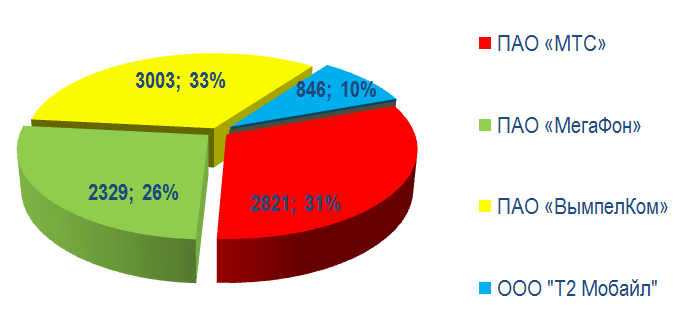 Сведения о выявленных нарушениях порядка использования радиочастотного спектра и РЭС наиболее крупными операторами подвижной радиотелефонной связи и о мерах, принятых территориальными органами Роскомнадзора за 9 месяцев 2019 года приведены в таблице 2.Таблица 2Распределение по федеральным округам количества выявленных РЭС операторов связи ПАО «МТС», ПАО «Мегафон», ПАО «Вымпелком» и ООО «Т2 Мобайл» с признаками нарушений приведено на рисунке 12.Рис. 12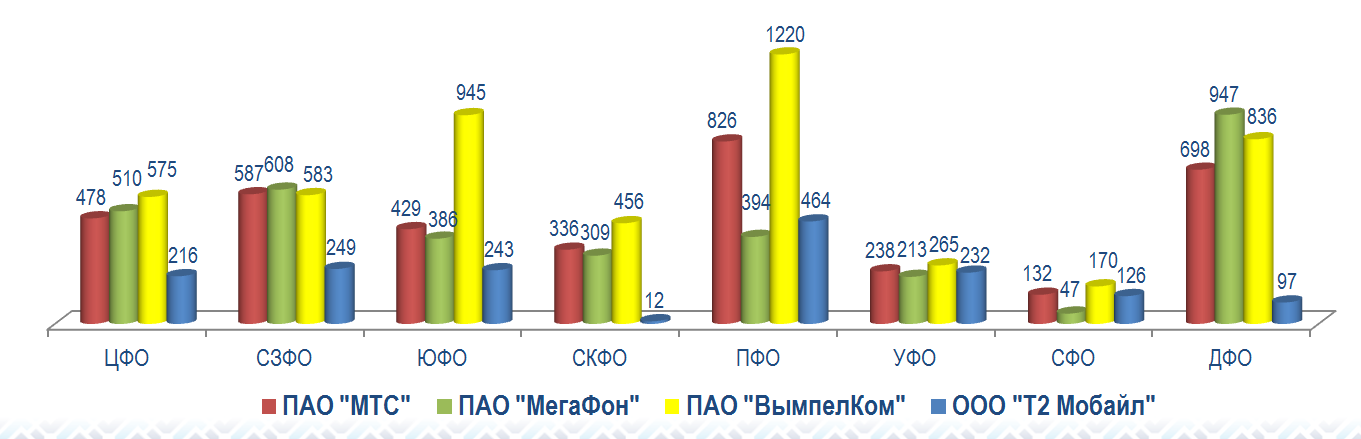 Анализ результатов регистрации радиоэлектронных средств и высокочастотных устройств на территории Российской Федерации за 3 квартал 2019 годаВ 3 квартале 2019 года Роскомнадзором зарегистрировано 189 360 РЭС и ВЧУ, в том числе в электронном виде – 142 017 РЭС и ВЧУ или 74,9 % от общего количества.Всего на учете в Роскомнадзоре состоит 2 131 329 действующих РЭС и ВЧУ, в том числе РЭС – 2 129 355 и ВЧУ – 1 974.Данные об общем количестве РЭС и ВЧУ, состоящем на учете в территориальных органах Роскомнадзора по федеральным округам по состоянию на 30.09.2019, приведены на рисунке 13.Рис. 13Наибольшее количество РЭС и ВЧУ зарегистрировано (внесено изменений в реестр зарегистрированных РЭС и ВЧУ) территориальными органами Роскомнадзора Центрального федерального округа. Всего на учете в Центральном федеральном округу состоит – 587 796 РЭС и ВЧУ или 27,2 % от всех действующих РЭС и ВЧУ.Численные показатели регистрации, достигнутые территориальными органами Роскомнадзора в других федеральных округах, почти в 2 раза меньше показателей по Центральному федеральному округу. В 3 квартале 2019 года Роскомнадзором зарегистрировано 39 733 РЭС БС подвижной радиотелефонной связи всех стандартов. Динамика регистрации РЭС базовых станций подвижной радиотелефонной связи приведена на рисунке 14.Рис. 14Из диаграммы видно, что в 3 квартале 2019 года сократилось количество зарегистрированных радиоэлектронных средств базовых станций подвижной радиотелефонной связи всех стандартов при общем лидирующем положении РЭС стандарта LTE.Так, в 3 квартале 2019 года Роскомнадзором зарегистрировано:РЭС базовых станций, использующих стандарт GSM-900/1800 – 6 196 РЭС (15,6 % от общего количества зарегистрированных РЭС БС всех стандартов);РЭС базовых станций, использующих стандарт IMT-MC-450 – 59 РЭС (0,2 % от общего количества зарегистрированных РЭС БС всех стандартов);РЭС базовых станций, использующих стандарт IMT-2000/UMTS – 4 275 РЭС (10,1 % от общего количества зарегистрированных РЭС БС всех стандартов);РЭС базовых станций, использующих стандарт LTE – 29203 РЭС (74,5 % от общего количества зарегистрированных РЭС БС всех стандартов).Большую роль в построении информационного общества сегодня продолжают играть средства беспроводного абонентского радиодоступа (рисунок 15).Рис. 15Всего в 3 квартале 2019 года зарегистрировано 1 204 РЭС БС беспроводного абонентского радиодоступа.Из данных, приведенных на диаграмме (рис. 3), видно, что наибольшее количество радиоэлектронных средств систем беспроводного абонентского радиодоступа зарегистрировано в диапазоне 6,2 ГГц – 643 РЭС БС, что составляет 53,4 % от всех зарегистрированных РЭС беспроводного абонентского радиодоступа.В других диапазонах территориальными Управлениями Роскомнадзора зарегистрировано следующее количество РЭС:в диапазоне 2,4 ГГц – 13 РЭС БС (1,1% от всех зарегистрированных РЭС беспроводного абонентского радиодоступа);в диапазоне 3,5 ГГц – 12 РЭС БС (1,0% от всех зарегистрированных РЭС беспроводного абонентского радиодоступа);в диапазоне 5,15 ГГц – 154 РЭС БС (12,8% от всех зарегистрированных РЭС беспроводного абонентского радиодоступа);в диапазоне 5,7 ГГц – 136 РЭС БС (11,3% от всех зарегистрированных РЭС беспроводного абонентского радиодоступа);в диапазоне 5,9 ГГц – 38 РЭС БС (3,2% от всех зарегистрированных РЭС беспроводного абонентского радиодоступа);в диапазоне 10,5 ГГц – 2 РЭС БС (0,2% от всех зарегистрированных РЭС беспроводного абонентского радиодоступа).В 3 квартале 2019 года РЭС беспроводного абонентского радиодоступа не регистрировались в следующих диапазонах – 1,5 ГГц, 1,8 ГГц, 2,5 ГГц, 5,4 ГГц, 10,1 ГГц, 24 ГГц, 28 ГГц и 42 ГГц.Из диаграммы, представленной на рисунке 16, видно, что в настоящее время в Российской Федерации телевизионное вещание осуществляется преимущественно с использованием цифровых систем, а радиовещание – с использованием аналоговых систем.Рис. 16Так, по состоянию на 30.09.2019 года зарегистрировано цифровых ТВ передатчиков 10 481 (36,9 % от общего числа зарегистрированных радиоэлектронных средств телерадиовещания), аналоговых ТВ передатчиков 9 813 (34,5 % от общего числа зарегистрированных радиоэлектронных средств телерадиовещания), а аналоговых РВ передатчиков – 8 131 (28,6 %).Количество цифровых систем по сравнению со 2 кварталом 2019 года увеличилось и составляет 36,9 % от общего числа зарегистрированных средств вещания.Государственный надзор и контроль за выполнением правил присоединения сетей электросвязи к сети электросвязи общего пользования, в том числе условий присоединенияПолномочия по исполнению государственной функции по осуществлению надзора и контроля за выполнением правил присоединения сетей электросвязи к сети электросвязи общего пользования, в том числе условий присоединения возложены на Роскомнадзор в соответствии с пунктом 5.1.1.2.7. Положения о Федеральной службе по надзору в сфере связи, информационных технологий и массовых коммуникаций, утвержденного постановлением Правительства Российской Федерации от 16.03.2009 № 228.Государственная функция исполняется согласно Административному регламенту исполнения Федеральной службой по надзору в сфере связи, информационных технологий и массовых коммуникаций государственной функции по осуществлению государственного контроля и надзора в сфере связи за выполнением правил присоединения сетей электросвязи к сети связи общего пользования, в том числе условий присоединения, утвержденного приказом Минкомсвязи России от 31.10.2018 № 160 (зарегистрирован Минюстом России 01.04.2019, регистрационный № 54213).Исполнение Роскомнадзором указанной функции способствует обеспечению недискриминационного доступа к сети связи общего пользования и развитию добросовестной и эффективной конкуренции на рынке услуг связи, защите прав операторов связи - потребителей услуг присоединения и услуг по пропуску трафика, обеспечению баланса экономических интересов между взаимодействующими операторами связи.Поскольку целостность, устойчивость и надежность функционирования взаимоувязанной сети связи общего пользования зависит от выполнения участниками рынка требований нормативных правовых актов, регулирующих присоединение и взаимодействие сетей электросвязи, входящих в ее состав, осуществление органами Роскомнадзора контроля за выполнением правил присоединения имеет влияние на развитие бизнеса в рамках правового поля.За период с 01.01.2019 по 30.09.2019 контроль за выполнением правил присоединения осуществлялся при проведении плановых проверок операторов, осуществляющих деятельность по оказанию услуг местной, внутризоновой, междугородной и международной телефонной связи. Проведено 125 проверок.В ходе проверок выявлено два нарушения требований нормативных правовых актов в части присоединения сетей электросвязи и их взаимодействия, по результатам проверок выдано два предписания об устранении выявленного нарушения.Жалоб на необоснованность действий органов Роскомнадзора при осуществлении надзора и контроля за выполнением правил присоединения сетей электросвязи в отчетном периоде не поступало.Рассмотрение обращений операторов связи по вопросам присоединения сетей электросвязи и их взаимодействияЗа период с 01.01.2019 по 31.09.2019 года согласно Административному регламенту Комиссией Роскомнадзора рассмотрено одно обращение операторов связи по вопросам присоединения сетей электросвязи и их взаимодействии, а также по вопросам взаимодействия операторов связи, если хотя бы один из взаимодействующих операторов связи является оператором, занимающим существенное положение в сети связи общего пользования.Контроль исполнения законодательства Российской Федерации в области ограничения доступа к сайтам в сети «Интернет», содержащим информацию, распространение которой в Российской Федерации запрещеноВ отчетном периоде 2019 года продолжена работа, направленная на реализацию полномочий Роскомнадзора по организации и осуществлению государственного контроля и надзора за соблюдением операторами связи требований законодательства Российской Федерации в области принятия мер по ограничению доступа к сайтам в сети «Интернет», содержащим информацию, распространение которой в Российской Федерации запрещено с использованием АС «Ревизор».В настоящее время в Информационной системе взаимодействия Роскомнадзора с операторами связи авторизованы 4 312 операторов связи, которые оказывают услуги по предоставлению доступа к сети «Интернет» в Российской Федерации.АС «Ревизор» контролируется 3 493 (81 % от общего количества) оператора связи, оказывающих услуги доступа к сети «Интернет».По состоянию на конец 3 квартала 2019 года по фактам выявленных нарушений возбуждено 392 дела об административных правонарушениях.По делам об административных правонарушениях, возбужденным в 3 квартале 2019 года, судами принято 249 решений об удовлетворении исковых требований Роскомнадзора.Результаты организованного контроля свидетельствуют в целом об исполнении операторами связи, оказывающими услуги доступа к сети «Интернет», требований федерального законодательства в области принятия мер по ограничению доступа к сайтам в информационно-телекоммуникационной сети «Интернет», содержащим информацию, распространение которой в Российской Федерации запрещено.В целях реализации положений ч. 5 ст. 46 Федерального закона от 07.07.2003 № 126-ФЗ «О связи» приказом Роскомнадзора от 17.07.2014 № 103 утвержден Порядок предоставления операторам связи технических средств контроля за соблюдением оператором связи требований, установленных ст. 15.1–15.4 Федерального закона от 27.07.2006 № 149-ФЗ «Об информации, информационных технологиях и о защите информации» (АС «Ревизор»).На текущий момент на сетях операторов связи установлено 4 501 программно-аппаратное средство контроля, осуществляющее мониторинг.Контроль ограничения доступа к запрещенной информации и обязательной идентификации пользователей при доступе к сети «Интернет»За 9 месяцев 2019 года в соответствии с порядком проведения мероприятий систематического наблюдения территориальными органами Роскомнадзора совместно с радиочастотной службой осуществлялся контроль ограничения доступа к запрещенной информации и обязательной идентификации пользователей при доступе к сети «Интернет» с использованием пунктов коллективного доступа, к которым безусловно относятся публичные точки доступа в сеть Интернет по технологии Wi-Fi.Проверено более 41 тысяч точек доступа Wi-Fi (41 590), что на 18,6 % больше по сравнению с итогами аналогичной работы в 2018 году (35065).В ходе проведенных мероприятий нарушение порядка идентификации пользователей и блокировки запрещенных ресурсов в сети «Интернет» выявлено в 574 случаях, что составляет 1,38 % от общего количества проверенных точек доступа (в аналогичном периоде 2018 года нарушения были выявлены в 1270 случаях, что составляло 3,62 % от общего количества проверенных точек доступа).Результаты работы отражены на рисунке 17 и рисунке 18.Рис. 17Таким образом, в процентном отношении количество выявленных фактов идентификации пользователей и блокировки запрещенных ресурсов в сети «Интернет» снизилось в сравнении с 2018 годом в 2,6 раза, что свидетельствует о повышении дисциплины со стороны владельцев точек доступа Wi-Fi, организованных в публичных местах.Достижению этого показателя в значительной степени способствовали как последовательная контрольно-надзорная работа, так и профилактические мероприятия Роскомнадзора с операторами связи и владельцами точек доступа, организованных в публичных местах.Всего по итогам проделанной работы по проверке публичных точек доступа к сети «Интернет» территориальными органами Роскомнадзора возбуждено 187 дел об административных правонарушениях (в 2018 – 256) по ч. 3 ст. 14.1 и по ч. 2 ст. 6.17 Кодекса Российской Федерации об административных правонарушениях.По итогам рассмотрения дел об административных правонарушениях наложено административных наказаний в виде штрафов на сумму 1 206 тыс. рублей.Рис. 18Контроль по пресечению реализации незаконно распространяемых SIM-картЗа 9 месяцев 2019 года Роскомнадзором совместной с МВД России проводились работы по пресечению реализации незаконно распространяемых SIM-карт. Проведено 1 614 контрольных мероприятий по пресечению незаконной реализации SIM-карт операторов мобильной связи. Наибольшее количество рейдов проведено на территориях Приволжского (417), Центрального (280) и Северо-Кавказского (224) федеральных округов.По итогам проведенных мероприятий изъято более 50 тыс. незаконно распространяемых SIM-карт. В отношении нарушителей составлен 741 протокол об административном правонарушении.Большинство нарушений связано с продажей SIM-карт без заключения договора и предъявления покупателем документа, удостоверяющего личность, а также с заключением договора об оказании услуг связи неуполномоченным лицом.Кроме того, по результатам работ по противодействию незаконной реализации SIM-карт в интернете выявлено 485 признаков нарушений. Уведомления о них направляются в МВД России для принятия мер в рамках возложенных полномочий при подтверждении нарушения.Сфера защиты прав субъектов персональных данныхИтоги проведения проверок при осуществлении государственного контроля (надзора) за соответствием обработки персональных данных требованиям законодательства Российской Федерации в области персональных данныхПлановые проверкиНа 9 месяцев 2019 года территориальными органами Роскомнадзора было запланировано 788 плановых проверок, в том числе 245 на 3 квартал 2019 года, из числа запланированных проверок на 9 месяцев 2019 года было проведено 740 плановых проверок, что составляет 94 % от общего числа запланированных проверок на 9 месяцев 2019 года, в том числе 221 плановая проверка была проведена в 3 квартале 2019 года.За 9 месяцев 2019 года территориальными органами Роскомнадзора было отменено 10 плановых проверок, что составляет 1,2 % от общего числа запланированных проверок на 9 месяцев 2019 года, в том числе 4 в 3 квартале 2019 года.За 9 месяцев 2019 года территориальными органами Роскомнадзора было не проведено 24 плановые проверки, что составляет 3 % от общего числа запланированных проверок на 9 месяцев 2019 года, из которых одна за 3 квартал 2019 года, по следующим причинам:16 - отсутствие объекта надзора по месту фактического осуществления деятельности, месту нахождения;1 - отсутствие индивидуального предпринимателя, его уполномоченного представителя, руководителя или иного должностного лица юридического лица;1 - ликвидация юридического лица, прекращение деятельности физического лица в качестве индивидуального предпринимателя;6 - по иным причинам.По результатам проведения 605 плановых проверок, что составляет 77 % от общего числа запланированных мероприятий на 9 месяцев 2019 года, из которых 181 проверка проведена в 3 квартале 2019 года, было выявлено 1 934 нарушения, в том числе 607 в 3 квартале 2019 года. Наиболее частыми нарушениями, выявленными при проведении плановых мероприятий, являются:представление в уполномоченный орган уведомления об обработке персональных данных, содержащего неполные и (или) недостоверные сведения – в 326 случаях, что составляет 17 % от общего количества выявленных нарушений.непринятие оператором мер, необходимых и достаточных для обеспечения выполнения обязанностей, предусмотренных Федеральным законом от 27.07.2006 № 152-ФЗ «О персональных данных» и принятыми в соответствии с ним нормативными правовыми актами – в 217 случаях, что составляет 11 % от общего количества выявленных нарушений;отсутствие у оператора места (мест) хранения персональных данных (материальных носителей), перечня лиц, осуществляющих обработку персональных данных либо имеющих к ним доступ – в 157 случаях, что составляет 8 % от общего количества выявленных нарушений;непредставление в уполномоченный орган сведений о прекращении обработки персональных данных или об изменении информации, содержащейся в уведомлении об обработке персональных данных – в 181 случае, что составляет 9 % от общего количества выявленных нарушений;несоответствие содержания письменного согласия субъекта персональных данных на обработку персональных данных требованиям законодательства Российской Федерации – в 90 случаях, что составляет 5 % от общего количества выявленных нарушений;отсутствие в поручении лицу, которому оператором поручается обработка персональных данных, обязанности соблюдения конфиденциальности персональных данных и обеспечения их безопасности, а так же требований к защите обрабатываемых персональных данных – в 67 случаях, что составляет 3 % от общего количества выявленных нарушений;несоблюдение оператором требований по информированию лиц, осуществляющих обработку персональных данных без использования средств автоматизации – в 136 случаях, что составляет 7 % от общего количества выявленных нарушений.Внеплановые проверкиЗа 9 месяцев 2019 года территориальными органами Роскомнадзора было проведено 17 внеплановых проверок (из них 6 в 3 квартале 2019 года), из которых 11 (из них 5 в 3 квартале 2019 года) внеплановых проверки было проведено в целях проверки исполнения ранее выданных предписаний, 4 (из них 1 в 3 квартале 2019 года), внеплановые проверки были проведены на основании требования прокурора, 2 внеплановых проверки были проведены на основании обращения и заявления граждан о причинении вреда.По результатам проведения 6 (из них 2 в 3 квартале 2019 года) внеплановых проверок, что составляет 35 % от общего количества проведенных внеплановых мероприятий, было выявлено 8 нарушений, из которых 2 в 3 квартале 2019 года:невыполнение в установленный срок законного предписания органа (должностного лица) Уполномоченного органа по защите прав субъектов персональных данных, осуществляющего государственный надзор (контроль), об устранении нарушений законодательства Российской Федерации в области персональных данных – в 3 случаях, что составляет 37 % от общего количества выявленных нарушений;обработка персональных данных в случаях, непредусмотренных Федеральным законом «О персональных данных» – в одном случае, что составляет 12 % от общего количества выявленных нарушений;непредставление или несвоевременное представление в государственный орган (должностному лицу) сведений (информации), представление которых предусмотрено законом и необходимо для осуществления этим органом (должностным лицом) его законной деятельности, а равно представление в государственный (должностному лицу) таких сведений (информации) в неполном объеме или в искаженном виде в части непредставления Уполномоченному органу по защите прав субъектов персональных данных, по запросу и в установленные сроки, информации, необходимой для реализации его полномочий – в одном случае, что составляет 12 % от общего количества выявленных нарушений;отсутствие у оператора места (мест) хранения персональных данных (материальных носителей), перечня лиц, осуществляющих обработку персональных данных либо имеющих к ним доступ – в одном случае, что составляет 12 % от общего количества выявленных нарушений;непредставление в уполномоченный орган сведений о прекращении обработки персональных данных или об изменении информации, содержащейся в уведомлении об обработке персональных данных – в одном случае, что составляет 12 % от общего количества выявленных нарушений;несоблюдение оператором условий, обеспечивающих сохранность персональных данных и исключающих несанкционированный к ним доступ – в одном случае, что составляет 12 % от общего количества выявленных нарушений.Систематическое наблюдение.На 9 месяцев 2019 года территориальными органами Роскомнадзора было запланировано проведение 1 576 (из них 523 в 3 квартале 2019 года) плановых мероприятий систематического наблюдения, из которых – 1 075 мероприятий систематического наблюдения в сети «Интернет»; 247 мероприятий систематического наблюдения по выявлению в местах розничной торговли фактов незаконной реализации на физических носителях информации, содержащей персональные данные граждан Российской Федерации и 254 мероприятия систематического наблюдения в части оценки соответствия информации, размещаемой в общественных местах, на средствах наружной рекламы (билбордах) и светодиодных экранах, требованиям законодательства Российской Федерации в области персональных данных.За данный период было проведено 1 576 (из них 523 в 3 квартале 2019 года) плановых мероприятий систематического наблюдения, из которых – 1 075 мероприятий систематического наблюдения в сети «Интернет»; 247 мероприятий систематического наблюдения по выявлению в местах розничной торговли фактов незаконной реализации на физических носителях информации, содержащей персональные данные граждан Российской Федерации и 254 мероприятия систематического наблюдения в части оценки соответствия информации, размещаемой в общественных местах, на средствах наружной рекламы (билбордах) и светодиодных экранах, требованиям законодательства Российской Федерации в области персональных данных.Нарушения требований законодательства Российской Федерации в области персональных данных были выявлены по результатам 476 мероприятий систематического наблюдения (146 в 3 квартале 2019 года), в том числе:0 – мероприятие систематического наблюдения по выявлению в местах розничной торговли фактов незаконной реализации на физических носителях информации, содержащей персональные данные граждан Российской Федерации;2 - в части оценки соответствия информации, размещаемой в общественных местах, на средствах наружной рекламы (билбордах) и светодиодных экранах, требованиям законодательства Российской Федерации в области персональных данных;474 - мероприятия систематического наблюдения в сети «Интернет», а именно: в деятельности 82 государственных и муниципальных органов; 30 финансово-кредитных организаций; 24 страховых компаний; 22 коллекторских агентств; 92 учреждений здравоохранения; 71 образовательном учреждении; 61 организации в сфере ЖКХ; 40 организаций, оказывающих услуги путем продажи товаров дистанционным способом, 11 МФЦ, 23 оператора связи; иные – 18.Наиболее частым нарушением является непринятие оператором мер по опубликованию или обеспечению неограниченного доступа к документу, определяющему его политику в отношении обработки персональных данных, к сведениям о реализуемых требованиях к защите персональных данных.Предписания.Территориальными органами Роскомнадзора за 9 месяцев 2019 года выдано 592 предписания об устранении выявленных нарушений, из них 184 в 3 квартале 2019 года.Протоколы.Территориальными органами Роскомнадзора за 9 месяцев 2019 года составлено 4 020 протоколов об административных правонарушениях, из них 1 334 в 3 квартале 2019 года.Штрафы.Территориальными органами Роскомнадзора за 9 месяцев 2019 года наложено административных штрафов на сумму 2 640 600 руб. (422 200 руб. в 3 квартале 2019 года), из них взыскано 1 699 958,31 руб. (226 100 руб. в 3 квартале 2019 года).Итоги рассмотрения обращений граждан (субъектов персональных данных) и юридических лиц о нарушениях законодательства Российской Федерации в области персональных данныхИтоги судебно-претензионной деятельности.За 9 месяцев 2019 года в адрес Роскомнадзора и его территориальных органов поступило – 36 967 обращений граждан и юридических лиц, что по сравнению с аналогичным периодом 2018 года составляет рост на 37,2 % (за 9 месяцев 2018 года поступило 26 937 обращений). Из указанных обращений – 36 477 составляют обращения и жалобы граждан (субъектов персональных данных) и 490 обращений юридических лиц.На рассмотрении на конец отчетного периода в Роскомнадзоре и его территориальных органах находится 2 404 обращения: 2382 от граждан и 22 от юридических лиц.Обращения граждан и юридических лиц касались разъяснения порядка применения законодательства Российской Федерации в области персональных данных, в том числе:возможности обработки и передачи персональных данных граждан в рамках различных гражданско-правовых договоров;порядка и условий обработки биометрических персональных данных;порядка и условий установки видеокамер, а также хранения полученных видеозаписей;правомочности обработки персональных данных граждан, являющихся задолжниками в сфере ЖКХ;правомочности обработки персональных данных жильцов многоквартирных домов Региональными операторами (Фондами капитального ремонта);порядка и условий обработки персональных данных при взыскании кредитной задолженности;правомочности запросов о предоставлении персональных данных; порядка хранения персональных данных на серверах, находящихся за пределами Российской Федерации, а также порядка трансграничной передачи персональных данных;условия размещения персональных данных на интернет-сайтах.За отчетный период Уполномоченным органом и его территориальными органами рассмотрено 3 927 обращений граждан о разъяснении отдельных положений законодательства Российской Федерации в области персональных данных, а также 32 229 жалоб на действия операторов, осуществляющих, по их мнению, незаконную обработку персональных данных и 321 обращение граждан, касающихся обжалования действий территориальных органов Роскомнадзора.Необходимо отметить, что по результатам рассмотрения жалоб граждан доводы заявителей подтвердились в 7,1 % случаев.Наибольшее количество жалоб граждан поступило на действия кредитных учреждений, организаций ЖКХ, владельцев интернет-сайтов (в том числе социальные сети), коллекторских агентств. На действия данных категорий операторов традиционно поступает большое число жалоб, что, в первую очередь, связано с обработкой ими персональных данных значительного числа граждан.В частности, в отношении кредитных учреждений распространены жалобы на действия, связанные с передачей персональных данных без их согласия, а в отношении коллекторских агентств распространены жалобы на действия, связанные с обработкой персональных данных без их согласия.По результатам анализа обращений граждан, содержащих обжалование ответов территориальных управлений, можно выделить отдельные случаи несоблюдения порядка рассмотрения обращений граждан и нарушение сроков рассмотрения обращений, установленных Федеральным законом от 02.05.2006 № 59-ФЗ «О порядке рассмотрения обращений граждан Российской Федерации» (Управление Роскомнадзора по Центральному федеральному округу и Управление Роскомнадзора по Южному федеральному округу).Необходимо отметить, что по результатам анализа обращений, содержащих обжалование ответов территориальных управлений за 3 квартал наибольшее количество жалоб поступило на деятельность ТУ:по ЦФО;по ЮФО;по Волгоградской области и Республике Калмыкия.Учитывая вышеизложенное, полагаем необходимым усилить контроль за порядком, всесторонностью и своевременностью рассмотрения обращений граждан.С начала функционирования в Реестр нарушителей прав субъектов персональных данных Роскомнадзором и его территориальными органами внесено 2 630 записей (из них в 3 квартале 2019 года – 229 записей), заблокировано 1 097 Интернет-ресурсов (из них - 93 в 3 квартале 2019 года), 1 232 оператора удалили информацию без применения принудительных мер воздействия (из них - 72 в 3 квартале 2019 года).При осуществлении судебно-претензионной работы в области защиты прав субъектов персональных данных территориальные органы Роскомнадзора руководствуются Методическими рекомендациями по организации судебной работы в области защиты прав субъектов персональных данных в сети Интернет.Согласно п. 4.9. указанных Рекомендаций после завершения процедуры согласования проекта искового заявления территориального органа Роскомнадзора вносит необходимую информацию в Реестр сайтов.Вместе с тем, некоторыми территориальными органами Роскомнадзора вышеуказанные требования не соблюдаются.Учитывая вышеизложенное, полагаем необходимым усилить контроль за ведением Реестра сайтов, а также обеспечить актуализацию сведений, размещенных в Реестре сайтов.II. Разрешительная и регистрационная деятельность, ведение реестров, лицензированиеСфера информационных технологийВедение реестра организаторов распространения информации в сети «Интернет»В рамках ст. 10.1 Федерального закона от 27.07.2006 № 149-ФЗ «Об информации, информационных технологиях и о защите информации» (далее – Федеральный закон № 149-ФЗ) в Роскомнадзор поступило 166 обращений органов, осуществляющих оперативно-разыскную деятельность и обеспечение безопасности Российской Федерации, о направлении требований организаторам распространения информации в сети «Интернет» о начале осуществления деятельности по обеспечению функционирования информационных систем и (или) программ для электронных вычислительных машин, которые предназначены и (или) используются для приема, передачи, доставки и (или) обработки электронных сообщений пользователей сети «Интернет».На конец 3 квартала 2019 года в реестре организаторов распространения информации содержится информация о 186 организаторах распространения информации в сети «Интернет», в том числе подавших уведомление в инициативном порядке.За отчетный период в реестр ОРИ внесены сведения о 6 организаторах распространения информации.За непредставление уведомления о начале осуществления деятельности в Управление Роскомнадзора по ЦФО направлены материалы для привлечения к административной ответственности по ч.1 ст. 13.31 КоАП РФ в отношении 3 организаторов распространения информации.Документарная проверка ООО «Яндекс», как организатора распространения информации, на предмет хранения информацииВ период с 22.07.2019 по 06.09.2019 проведена документарная проверка ООО «Яндекс» в части проверки соблюдения Правил хранения организаторами распространения информации в информационно-телекоммуникационной сети «Интернет» информации о фактах приема, передачи, доставки и (или) обработки голосовой информации, письменного текста, изображений, звуков, видео- или иных электронных сообщений пользователей информационно-телекоммуникационной сети «Интернет» и информации об этих пользователях. По итогам проведенной проверки нарушений не выявлено.Ведение «Федерального реестра государственных и муниципальных услуг (функций)» в части государственных услуг и функций РоскомнадзораЗа отчетный период проведена актуализация сведений в Федеральном реестре государственных и муниципальных услуг. На основании новых административных регламентов вносились изменения в следующие услуги/функции:государственный контроль и надзор в сфере связи за соответствием использования операторами связи и владельцами сетей связи специального назначения выделенного им ресурса нумерации установленному порядку использования ресурса нумерации единой сети электросвязи Российской Федерации (статус – на повторной публикации);государственный контроль (надзор) за выполнением правил присоединения сетей электросвязи к сети связи общего пользования, в том числе условий присоединения (статус – на повторной публикации);государственный контроль (надзор) за соблюдением операторами связи и владельцами сетей связи специального назначения требований к пропуску трафика и его маршрутизации (статус – на повторной публикации);присвоение (назначение) радиочастот или радиочастотных каналов для радиоэлектронных средств гражданского назначения.Сфера массовых коммуникацийРегистрация СМИ.По состоянию на 30.09.2019 года в реестре зарегистрированных средств массовой информации (далее – Реестр СМИ) общее количество действующих зарегистрированных СМИ составило 67 340, что на 8 % меньше, чем в аналогичном периоде 2018 года – 73 207.В 3 квартале (за 9 месяцев) 2019 года в Роскомнадзор поступило 890 (2 632) заявлений на регистрацию СМИ и внесено изменений в запись о регистрации средств массовой информации, что на 15,7 % (24 %) больше, чем в аналогичном периоде 2018 года – 769 (2 122).Из них:563 (1 706) – первичная регистрация СМИ,327 (926) – внесение изменений в запись о регистрации СМИ. За отчетный период 2019 года подготовлено 13 (36) приказов о решениях Роскомнадзора по вопросам регистрации СМИ (таблица 3).Таблица 3В 3 квартале (за 9 месяцев) 2019 года зарегистрировано и внесено изменений в запись о регистрации 825 (1 979) СМИ, что на 44,5 % (34,8 %) больше, чем за аналогичный отчётный период 2018 года: 571 (1 468) СМИ.Данные о регистрации (внесение изменений в запись о регистрации) средств массовой информации в сравнении с 2018 годом показаны на рисунке 19.Рис. 19Количество зарегистрированных СМИ и внесённых изменений в запись о регистрации СМИ в 3 квартале (за 9 месяцев) в сравнении с 2017, 2018 и 2019 годов по формам распространения показано в таблице 4.Таблица 4В 3 квартале (за 9 месяцев) 2019 года принято 198 (637) решений о возврате документов, поступивших на регистрацию СМИ и в связи с внесением изменений в запись о регистрации СМИ. По сравнению с 3 кварталом (за 9 месяцев) 2018 года количество возвратов в 2019 году уменьшилось на 19,2 % (15,4 %): в 2018 году - 245 (753). Доля возвратов составила 22,2 % (24,2 %) от общего числа поданных в отчётном периоде 2019 года заявок.Основными причинами возврата документов в соответствии со статьёй 13 Закона о СМИ являются:несоблюдение комплектности документов, прикладываемых к заявлению по вопросам регистрации (по вопросам внесения изменений в запись о регистрации) СМИ (часть 1 статьи 10 Закона о СМИ);нарушение требований порядка подачи заявления о регистрации (о внесении изменений в запись о регистрации) СМИ, предусмотренного частью 3 статьи 8 Закона о СМИ;подача заявления от имени учредителя лицом, не имеющим на то полномочий;неуплата государственной пошлины.После устранения нарушений заявления принимаются к рассмотрению.В 3 квартале (за 9 месяцев) 2019 года подготовлено 12 (17) отказов в регистрации (во внесении изменений в запись о регистрации) СМИ. Таким образом, по сравнению с аналогичным отчётным периодом 2018 года количество отказов увеличилось в 12 раз (в 3,4 раза): в 2018 году – 1 (5) отказ. Процент отказов составил 1,4 % (0,7 %) от общего числа поданных заявок в отчётном периоде 2019 года.В соответствии со статьёй 13 Закона о СМИ отказ в регистрации или во внесении изменений в запись о регистрации средства массовой информации возможен только по следующим причинам:если заявление подано от имени лица, не обладающего правом на учреждение средств массовой информации;если указанные в заявлении сведения не соответствуют действительности;если наименование (название), примерная тематика и (или) специализация средства массовой информации представляют злоупотребление свободой массовой информации (нарушение положений части 1 статьи 4 Закона о СМИ);если регистрирующим органом ранее зарегистрировано средство массовой информации с теми же наименованием (названием) и формой распространения массовой информации;не допускается внесение изменений в запись о регистрации средства массовой информации, если в запись о регистрации СМИ были внесены сведения о приостановлении или прекращении деятельности средства массовой информации.Роскомнадзором в 3 квартале (за 9 месяцев) 2019 года из Реестра СМИ 14 (37) приказами Роскомнадзора «О внесении изменений в реестр зарегистрированных средств массовой информации» было исключено 1 502 (3 501) СМИ, из них:171 (390) – по решению суда;433 (913) - по решению учредителя (соучредителей) СМИ;898 (2198) записей о регистрации СМИ утратили силу по основаниям, предусмотренным статьёй 15 Закона о СМИ.За отчётный период 2019 года из Реестра СМИ исключено на 43,2 % (84 %) больше средств массовой информации, чем за аналогичный период 2018 года: 1 049 (1 903) СМИ.Сравнительные данные о прекращении деятельности средств массовой информации приведены в таблице 5.Таблица 5Регистрация СМИ в территориальных органах Роскомнадзора.В 3 квартале (за 9 месяцев) 2019 года в территориальные органы поступило 382 (1 278) заявления на регистрацию и внесение изменений в запись о регистрации СМИ, что на 20,5 % (21,5 %) больше, чем в 3 квартале (за 9 месяцев) 2018 года – 317 (1 052). Из них:137 (469) – первичная регистрация СМИ,245 (809) – внесение изменений в запись о регистрации СМИ.В 3 квартале (за 9 месяцев) 2019 года зарегистрировано и внесено изменений в запись о регистрации 434 (1 178) СМИ, что на 42,8 % (10 %) больше, чем в 2018 году – 304 (1 071) СМИ.Данные о регистрации и внесении изменений в запись о регистрации СМИ в 2019 году в сравнении с 2018 годом отражены на рисунке 20.Рис.20Количество зарегистрированных СМИ и внесённых изменений в запись о регистрации СМИ в 3 квартале (за 9 месяцев) в сравнении с 2017, 2018 и 2019 годов по формам распространения показано в таблице 6.Таблица 6Территориальными органами Роскомнадзора принято 58 (173) решений о возврате поступивших документов на регистрацию и в связи с внесением изменений в запись о регистрации СМИ. По сравнению с 3 кварталом (за 9 месяцев) 2018 года количество возвратов в 2019 году увеличилось в 2,2 раза (в 1,5 раза): в 2018 году – 26 (111). Доля возвратов составила 15,2 % (13,5 %) от общего числа поданных в отчётном периоде заявок.В 3 квартале 2019 года решений об отказе в регистрации (во внесении изменений в запись о регистрации) СМИ не принималось. С начала 2019 года подготовлено 2 отказа в регистрации (во внесении изменений в запись о регистрации) СМИ.Таким образом, количество отказов в отчётном периоде 2019 года уменьшилось на 1 (1), в 2018 году – 1 (3) отказ. Процент отказов составил 0,2 % от общего числа поданных за 9 месяцев 2019 года заявок.В 3 квартале (за 9 месяцев) 2019 года территориальными органами из Реестра СМИ исключено 749 (2 243) средств массовой информации, из них:215 (740) - по решению суда;402 (1 189) - по решению учредителя (соучредителей) СМИ;132 (314) записи о регистрации СМИ утратили силу.За аналогичный период 2018 года территориальными органами из Реестра СМИ исключено 1 094 (3650) СМИ: 286 (1 077) - по решению суда, 380 (1 149) - по решению учредителя (соучредителей) СМИ; и регистрация 428 (1 424) СМИ была признана утратившей силу.Таким образом, количество средств массовой информации, исключённых из Реестра СМИ территориальными органами в отчётном периоде 2019 года, уменьшилось на 31,5 % (38,6 %) по сравнению с аналогичным отчётным периодом 2018 года.Выдача разрешений на распространение продукции зарубежных периодических печатных изданий на территории Российской ФедерацииВ 3 квартале (за 9 месяцев) 2019 года принято 3 (6) заявления на выдачу разрешений на распространение продукции зарубежных периодических печатных изданий на территории Российской Федерации. В 3 квартале 2018 года принято 2 заявления, с начала 2018 года поступило 4 заявления. Таким образом, доля заявлений на выдачу разрешений на распространение продукции зарубежных периодических печатных изданий на территории Российской Федерации в 2019 году увеличилась на 50 % (таблица 7).Таблица 7За 9 месяцев 2019 года разрешение на распространение продукции зарубежных периодических печатных изданий на территории Российской Федерации получили учредители СМИ из Республики Казахстан и Великобритании.Основной причиной возврата документов на выдачу разрешений на распространение продукции зарубежных периодических печатных изданий на территории Российской Федерации является несоблюдение установленной действующим законодательством комплектности документов, прикладываемых к заявлению по вопросам выдачи разрешений на распространение продукции зарубежных периодических печатных изданий на территории Российской Федерации.Ведение реестра уведомлений о соблюдении статьи 19.2 Закона о СМИВ соответствии с положениями статьи 19.2 Закона о СМИ в 3 квартале (за 9 месяцев) 2019 года в адрес Роскомнадзора и его территориальные органы поступило 58 (166) уведомлений о получении денежных средств из иностранных источников, что на 3,6 % (2,5 %) больше, чем в 2018 году – 56 (162) уведомлений. На 30.09.2019 в реестр включено 58 (166) уведомлений о получении денежных средств от иностранных источников, из них:включено 12 (33) уведомлений от вещателей, 43 (126) уведомления от редакций и (или) издателей СМИ;территориальными органами – 3 (7) уведомления от редакций и (или) издателей СМИ.В 3 квартале (за 9 месяцев) 2019 года в ходе осуществления территориальными органами контрольной (надзорной) деятельности нарушения требований статьи 19.2 Закона о СМИ не выявлялись.В 3 квартале (за 9 месяцев) 2018 года территориальными органами выявлено 2 (2) нарушения требований статьи 19.2 Закона о СМИ.По факту выявленных нарушений возбуждено 2 (2) административных производства, предусмотренных частью 1 статьи 13.15.1 Кодекса Российской Федерации об административных правонарушениях (далее – КоАП РФ), которые впоследствии переданы по подведомственности в судебные органы власти.Ведение реестра уведомлений вещателей об операторах связи, осуществляющих трансляцию телеканала, радиоканала по договору с вещателем таких телеканала или радиоканала, и о лицах, распространяющих телеканал, радиоканал в неизменном виде по договору с вещателем таких телеканала или радиоканала, а также о планируемом расторжении договоров с указанными лицамиВ 3 квартале (за 9 месяцев) 2019 года в реестр внесено 166 (595) уведомлений, что на 21,2 % больше (на 1,2 % меньше), чем в 2018 году – 137 (602) уведомлений. Возвращено на доработку 30 (134) уведомлений, что на 16,7 % меньше (на 6,4 % больше), чем в 2018 года – 36 (126) уведомлений.Основной причиной отказа о внесении в реестр уведомлений вещателей об операторах связи в соответствии с пунктом 6.1 Порядка представления вещателем в лицензирующий орган сведений об операторах связи, осуществляющих трансляцию телеканала, радиоканала по договору с вещателем таких телеканала или радиоканала, и о лицах, распространяющих телеканал, радиоканал в неизменном виде по договору с вещателем таких телеканала или радиоканала, является отсутствие в уведомлении сведений, прописанных в пункте 4 вышеуказанного Порядка.Сфера связиОрганизация и выполнение мероприятий по установлению размеров разовой и ежегодной платы за использование радиочастотного спектра на территории Российской Федерации (в соответствии с постановлением Правительства Российской Федерации от 16.03.2011 № 171)В 3 квартале 2019 года Роскомнадзором подготовлены:приказ Роскомнадзора от 15.07.2019 № 204 «Об установлении размеров платы за использование в Российской Федерации по решениям Государственной комиссии по радиочастотам и/или лицензиям на оказание услуг связи в отношении выделенных полос радиочастот для применения радиотехнологий стандарта GSM (кроме GSM-R), UMTS, IMT-MC-450, LTE и их последующих модификаций»;приказ Роскомнадзора от 15.07.2019 № 205 «Об установлении размеров платы за использование в Российской Федерации радиочастотного спектра по разрешениям на использование радиочастот или радиочастотных каналов»;приказ Роскомнадзора от 25.09.2019 № 565-рчс «О решении Федеральной службы по надзору в области связи, информационных технологий по вопросу прекращения во внесудебном порядке разрешений на использование радиочастот или радиочастотных каналов».Ведение реестра операторов связи, занимающих существенное положение в сети связи общего пользованияВо исполнение требований статьи 19 Федерального закона от 07.07.2003 № 126-ФЗ «О связи» Роскомнадзор ведет и публикует Реестр операторов, занимающих существенное положение в сети связи общего пользования (далее – Реестр).Целью ведения Реестра является выявление операторов, занимающих существенное положение в сети связи общего пользования, на которых законодательством возлагаются обязанности:по применению к договору о присоединении сетей электросвязи, определяющему условия оказания услуг присоединения, положений о публичном договоре, а также связанные с этим обязательства по взаимодействию сетей электросвязи и пропуску трафика;государственное регулирование тарифов на услуги присоединения и услуги по пропуску трафика.Порядок ведения Реестра установлен приказом Мининформсвязи России от 19.05.2005 № 55 (зарегистрирован в Минюсте России 06.06.2005, рег. № 6693) (далее – Порядок).Согласно указанному Порядку решение о включении/исключении операторов в Реестр принимается Роскомнадзором на основании заключения Комиссии по вопросам ведения Реестра.Комиссия является межведомственной. В ее состав кроме представителей Роскомнадзора входят представители Минкомсвязи России и Федерального агентства связи.За отчетный период 2019 года по результатам заседания Комиссии принято решение о включении в Реестр оператора связи ООО «Миранда-медиа» в географически определяемых зонах нумерации «Крымская» и «Севастопольская».В результате проведения мероприятий, связанных с ведением Реестра, Роскомнадзором была установлена обоснованность нахождения в Реестре следующих операторов, занимающих существенное положение в сети связи общего пользования (по географически определяемым зонам нумерации):В настоящее время в Реестр включены следующие операторы связи, занимающие существенное положение в сети связи общего пользования (по географически определяемым зонам нумерации):ПАО «Ростелеком» – занимает существенное положение в сети связи общего пользования практически во всех географически определяемых зонах нумерации, за исключением зон нумерации, в которых существенное положение занимают операторы связи, перечисленные ниже.ОАО «Костромская городская телефонная сеть» (в зоне нумерации «Костромская», г. Кострома);ПАО «Московская городская телефонная сеть» (в зоне нумерации «Московская городская», г. Москва);ПАО «Таттелеком» (в зоне нумерации «Татарстанская», Республика Татарстан);АО «Тывасвязьинформ» (в зоне нумерации «Тывинская», Республика Тыва);ПАО «Башинформсвязь» (в зоне нумерации «Уфимская», Республика Башкортостан);АО «Электросвязь» в Чеченской Республике (в зоне нумерации «Чеченская», Чеченская Республика);АО «КРЫМТЕЛЕКОМ» (в зоне нумерации «Крымская», Республика Крым);АО «СЕВАСТОПОЛЬ ТЕЛЕКОМ» (в зоне нумерации «Севастопольская», г. Севастополь);ООО «Миранда-медиа» (в зоне нумерации «Севастопольская» и «Крымская».Выполнение операторами, занимающими существенное положение в сети связи общего пользования, требований нормативных правовых актов в области связи нормализует состояние сети связи общего пользования, способствует насыщению рынка услуг связи качественными услугами связи по тарифам, урегулированным государством.Жалобы со стороны операторов связи на исполнение Роскомнадзором функции по ведению Реестра в 2019 году не поступали.Реестр размещен на официальном сайте Роскомнадзора.Осуществление присвоения (назначения) радиочастот или радиочастотного канала для радиоэлектронных средств на основании решения Государственной комиссии по радиочастотамВ 3 квартале 2019 года было рассмотрено 24 989 обращений пользователей по вопросам использования радиочастотного спектра, из которых по вопросам:присвоения (назначения) радиочастот или радиочастотных каналов – 6 131;продления срока действия разрешений на использование радиочастот или радиочастотных каналов – 5 045;переоформления разрешений на использование радиочастот или радиочастотных каналов – 1 444;прекращения действия разрешений на использование радиочастот или радиочастотных каналов и внесения изменений в разрешения, в том числе при новых присвоениях – 12 342;иные (продление сроков регистрации РЭС, дубликат, без основания) - 27.Распределение количества обращений по их видам показано на рисунке 21.Рис. 21В соответствии с установленными действующим законодательством в области связи порядком и сроками по мере поступления заявлений подготовлены и утверждены 200 приказов Роскомнадзора о присвоении (назначении) радиочастот или радиочастотных каналов, продлении, переоформлении, внесении изменений и аннулировании разрешений на использование радиочастот или радиочастотных каналов.По состоянию на 30.09.2019 принято 29 516 решений по заявлениям операторов о присвоении (назначении) радиочастот или радиочастотных каналов, включая переоформление и продление разрешений, а также прекращение действия разрешений и внесение в них изменений (таблица 8).Таблица 8Причиной 22-х отказов в присвоении (назначении) радиочастот или радиочастотных каналов, а также в продлении разрешений являлось несоответствие заявленной деятельности в области связи установленным для данного вида деятельности требованиям, нормам и правилам.Основные нарушения, при выявлении которых материалы, представленные в Роскомнадзор физическими и юридическими лицами на присвоение (назначение) радиочастот или радиочастотных каналов, а также на продление срока действия разрешений на использование радиочастот или радиочастотных каналов, переоформление и прекращение действия разрешений на использование радиочастот или радиочастотных каналов, возвращаются заявителю (5 % от всех поступивших обращений) являются:отсутствие заявления установленной формы в соответствии с Порядком проведения экспертизы возможности использования заявленных радиоэлектронных средств и их электромагнитной совместимости с действующими и планируемыми для использования радиоэлектронными средствами, рассмотрения материалов и принятия решений о присвоении (назначении) радиочастот или радиочастотных каналов в пределах выделенных полос радиочастот, утверждённым решением от 07.11.2016 № 16-39-01 и предоставление недостоверных данных в заявлении;нарушение пользователем сроков подачи заявления на продление разрешения на использование радиочастот или радиочастотных каналов в соответствии с Порядком;отсутствие доверенности на право обращения в Роскомнадзор у лица, подписавшего заявление;отсутствие выписки или протоколов измерения географических координат фактического места размещения действующего РЭС при продлении и переоформлении, а также по причине превышения разницы между значениями разрешенных и измеренных географических координат более установленных по Порядку значений.Осуществление регистрации присвоения (назначения) радиочастот или радиочастотных каналовВ 3 квартале 2019 года Роскомнадзором:зарегистрировано новых разрешений на использование радиочастот или радиочастотных каналов –18 539;прекращено действие разрешений на использование радиочастот или радиочастотных каналов по заявлениям пользователей (в том числе при новых присвоениях и переоформлениях) – 6 118;внесены изменения в разрешения на использование радиочастот или радиочастотных каналов по заявлениям пользователей (в том числе при новых присвоениях и переоформлениях) – 4 837; прекращено действие разрешений на использование радиочастот или радиочастотных каналов по обращениям территориальных органов Роскомнадзора в связи с нарушением сроков регистрации РЭС – 26;внесены изменения в разрешения на использование радиочастот или радиочастотных каналов по обращениям территориальных органов Роскомнадзора в связи с нарушением сроков регистрации РЭС – 106;прекращено действие разрешений в связи с нарушением правопреемником реорганизованного юридического лица срока подачи заявления на переоформление разрешения на использование радиочастот или радиочастотных каналов - 1;прекращено действие разрешений в связи с ликвидацией юридического лица, которому было выдано разрешение на использование радиочастотного спектра –1;прекращено действие разрешений в связи с невнесением пользователем радиочастотным спектром платы за его использование  – 29.Организация рассмотрения материалов радиочастотных заявок для оформления заключения о возможности выделения заявленных полос радиочастот для радиоэлектронных средствВ 3 квартале 2019 года рассмотрены материалы по 47 радиочастотным заявкам и оформлены соответствующие заключения о возможности выделения заявленных полос радиочастот для радиоэлектронных средств.Ведение реестра радиоэлектронных средств и высокочастотных устройств гражданского назначения, разрешенных для ввоза на территорию Российской Федерации, и направление в Евразийскую экономическую комиссию сведений о разрешенных для ввоза радиоэлектронных средствах и (или) высокочастотных устройствах для включения в Единый реестр разрешенных для ввоза на таможенную территорию Союза радиоэлектронных средств и высокочастотных устройствВедение Реестра РЭС и ВЧУ гражданского назначения, разрешенных для ввоза на территорию Российской Федерации (далее – Реестр), в отчетном периоде осуществлялось в соответствии с приказом Минкомсвязи России от 01.12.2011 № 332 «Об утверждении Порядка формирования реестра радиоэлектронных средств и высокочастотных устройств гражданского назначения, разрешенных для ввоза на территорию Российской Федерации».По состоянию на 30.09.2019 в Реестре содержится 6 751 реестровая запись о РЭС и ВЧУ гражданского назначения, разрешённых для ввоза на территорию Российской Федерации (3 254 реестровые записи включены в Единый реестр РЭС и ВЧУ, разрешенных для ввоза на таможенную территорию Евразийского экономического союза).Кроме того, в 3 квартале 2019 года было выдана 341 выписка из Реестра.Сведения, содержащиеся в Реестре, за исключением сведений, доступ к которым ограничен федеральными законами, размещены на официальном сайте Роскомнадзора в сети Интернет.Ведение реестра лицензий на осуществление деятельности в области оказания услуг связиПо состоянию на 30.09.2019 в реестре лицензий в области связи зарегистрировано 31 181 действующая лицензия, в том числе:услуги электросвязи – 23 429;услуги связи для целей телерадиовещания – 6 962;услуги почтовой связи – 790.Общее количество операторов, имеющих лицензии на оказание услуг связи – 12 004, из них:по электросвязи – 8 533;по телевидению и радиовещанию –4 081;по почтовой связи – 781.Выдача разрешений на ввоз на территорию Российской Федерации в условиях, отличных от импорта, радиоэлектронных средств и высокочастотных устройств гражданского назначения, в том числе встроенных либо входящих в состав других товаров, а также на ввоз радиоэлектронных средств и высокочастотных устройств гражданского назначения физическими лицами для личного пользованияВ 3 квартале 2019 года выдано 301 разрешение на временный ввоз на территорию Российской Федерации РЭС и ВЧУ гражданского назначения, в том числе встроенных либо входящих в состав других товаров, 8 разрешений на ввоз РЭС и ВЧУ физическими лицами для личного пользования и 13 разрешений на ввоз РЭС и ВЧУ в условиях реимпорта.Информация о выданных разрешениях представлена в Федеральную таможенную службу (далее - ФТС России) с использованием единой системы межведомственного электронного взаимодействия в объеме, предусмотренном утвержденной технологической картой межведомственного электронного взаимодействия Роскомнадзора и ФТС России.Выдача разрешений на строительство, реконструкцию, проведение изыскательских работ для проектирования сооружений связи на приграничной территории и оформлению согласований на проведение работ во внутренних морских водах Российской Федерации по обращениям других федеральных органов исполнительной властиВ 3 квартале Роскомнадзором выдано одно разрешение ООО «Компьюлинк» на проведение изыскательских работ для проектирования линии связи, создаваемой по проекту «Линейно-кабельное сооружение Волоконно-оптическая линия связи на участке УТЭ г. Исилькуль-СУ №5 - Государственная граница с Республикой Казахстан».Выдача разрешений на применение франкировальных машинВ территориальные органы Роскомнадзора в 3 квартале 2019 года поступило 49 заявлений, из которых - 18 заявлений на выдачу разрешений на применение франкировальных машин, 26 - на переоформление разрешений, 5 - на аннулирование разрешений. Посредством портала государственных услуг (ПГУ) поступило одно заявление на выдачу разрешений на применение франкировальных машин.В отчетном периоде территориальными органами Роскомнадзора:выдано 43 разрешения на применение франкировальных машин (что на 31 меньше по сравнению со 2 кварталом 2019 года), в том числе: 16 – оформлено разрешений;27 – переоформлено при изменении реквизитов;0 – переоформлено взамен утраченного или испорченного.аннулировано 39 разрешений машин (на 3 меньше по сравнению со 2 кварталом 2019 года), в том числе: 5 – в связи с прекращением использования ФМ, 34 – в связи с переоформлением при изменении реквизитов, 0 – в связи с переоформлением при утрате или порче разрешения.По состоянию на 30.09.2019 года в базе данных выданных разрешений зарегистрировано:1 446 действующая франкировальная машина;506 владельцев франкировальных машин;3 производителя франкировальных машин (Pitney Bowes, Francotyp-Postalia, Neopost).Из общего количества зарегистрированных франкировальных машин (1446): 568 (39 %) – машины фирмы-производителя «Pitney Bowes»; 523 (36 %) – «Francotyp-Postalia»; 355 (25 %) – «Neopost».Рассмотрение обращений операторов связи по вопросу о назначении головных управлений по вводу в эксплуатацию сетей электросвязи (фрагментов сетей электросвязи), расположенных на территории нескольких субъектов Российской Федерации.В 3 квартале 2019 года в соответствии с Требованиями к порядку ввода сетей электросвязи в эксплуатацию, утвержденными приказом Министерства связи и массовых коммуникаций Российской Федерации от 26.08.2014 № 258, Роскомнадзором рассмотрены 11 обращений операторов связи по вопросу о назначении головных управлений по вводу в эксплуатацию сетей электросвязи (фрагментов сетей электросвязи), расположенных на территории нескольких субъектов Российской Федерации.По результатам рассмотрения головными по вводу сетей электросвязи (фрагментов сетей электросвязи) в эксплуатацию назначены 11 территориальных органов Роскомнадзора.Сфера защиты прав субъектов персональных данныхИтоги деятельности территориальных органов Роскомнадзора по ведению реестра операторов, осуществляющих обработку персональных данныхВ рамках ведения реестра операторов, осуществляющих обработку персональных данных (далее – Реестр), за 9 месяцев 2019 года (01.01.2019 – 30.09.2019) в Реестр внесены сведения о 20 920 операторах, осуществляющих обработку персональных данных (далее – Операторы), в том числе за 3 квартал 2019 года – 6 081.Всего по состоянию на 30.09.2019 в Реестр включены сведения о 400 003 Операторах, из них:государственные органы – 6 854;муниципальные органы – 33 865;юридические лица – 331 881;физические лица (в т.ч. ИП) – 27 403.За отчетный период (01.01.2019 – 30.09.2019) в Роскомнадзор от Операторов поступило 74 125 заявлений по ведению Реестра (в том числе за 3 квартал 2019 года - 24517).Из общего количества заявлений по ведению Реестра, поступивших от Операторов в Роскомнадзор за указанный период, 55 718 поступило с использованием возможностей Портала персональных данных Роскомнадзора (далее – Портал ПД), что составило 75 % от всех заявлений, поступивших в Роскомнадзор (в том числе за 3 квартал 2019 года.-18 469, что составило 75 %).За отчетный период в ТУ Роскомнадзора поступило:21 145 уведомлений об обработке (намерении осуществлять обработку) персональных данных (далее – Уведомление) и 52 980 информационных писем о внесении изменений в сведения об операторах в реестре операторов, осуществляющих обработку персональных данных (далее – Информационное письмо) (в том числе за 3 квартал 2019 года – 6 127 Уведомлений и 18 390 Информационных писем);заявлений об исключении сведений об операторе из реестра операторов, осуществляющих обработку персональных данных (далее – Заявление) – 12 633 (в том числе за 3 квартал 2019 года – 2 719);заявлений на предоставление выписки из реестра операторов, осуществляющих обработку персональных данных (далее – выписка) – 467 (в том числе за 3 квартал 2019 года – 152).Количество Уведомлений (Информационных писем) за установленный период (в том числе за 3 квартал 2019 года) по федеральным округам распределилось следующим образом:Приволжский ФО – 18984 (5844);Центральный ФО – 18843 (5575);Южный ФО – 9904 (4231);Сибирский ФО – 8417 (2668);Северо-Западный ФО – 6758 (2394);Дальневосточный ФО – 5544 (2031);Уральский ФО – 4022 (1193);	Северо-Кавказский ФО – 3718 (1028).За указанный период наибольшее количество Уведомлений (Информационных писем) поступило в Управление Роскомнадзора по: Центральному ФО (6685), Ростовской области (3838), Южному ФО (3486), Республике Татарстан (3355), Пермскому краю (2140).Наименьшее количество Уведомлений (Информационных писем) за установленный период поступило в Управление Роскомнадзора по: Республике Ингушетия (106), Республике Крым и городу Севастополь(146), Кабардино-Балкарской Республике (182), Магаданской области (213), Чеченской Республике (211).Наибольшее количество Уведомлений (Информационных писем в 3 квартале 2019 года поступило в Управление Роскомнадзора по: Южному ФО (1709), Центральному ФО (1707), Ростовской области (1630), Республике Башкортостан (857), Пермскому краю (798).Наименьшее количество Уведомлений (Информационных писем) в 3 квартале 2019 года поступило в Управление Роскомнадзора по: Ивановской области (103), Камчатскому краю (105), Томской области (122), Ярославской области (125), Калужской области (133).За установленный период наибольшее количество Операторов внесено в Реестр Управлениями Роскомнадзора по: Центральному ФО (2845), Ростовской области (827), Иркутской области (710), Южному ФО (654), Пермскому краю (634).Наименьшее количество Операторов за указанный период внесено в Реестр Управлениями Роскомнадзора по: Республике Ингушетия (26), Чеченской Республике (30), Карачаево-Черкесской Республике (34), Магаданской области и ЧАО (50), Ульяновской области (53).Наибольшее количество Операторов в 3 квартале 2019 года внесено в Реестр Управлениями Роскомнадзора по: Центральному ФО (732), Ростовской области (222), Самарской области (222), Иркутской области (199), Пермскому краю (188), Северо-Западному ФО (184).Наименьшее количество Операторов в 3 квартале 2019 года внесено в Реестр Управлениями Роскомнадзора по: Республике Ингушетия (7), Курской области (8), Республике Саха (Якутия) (8), Республике Северная Осетия-Алания (8), Карачаево-Черкесской Республике (10).В установленный период территориальными органами Роскомнадзора наибольший акцент в работе был сделан на внесение изменений в сведения об Операторах в Реестре согласно ч. 2.1 ст. 25 и п. 10.1 ст. 22 Федерального закона от 27.07.2006 «О персональных данных» (далее – Закон). Всего за указанный период было внесено 65528 изменений в сведения об Операторах в Реестре (в 3 квартале 2019 года – 22 329).Согласно ч. 2.1. ст. 25 Закона Операторы, которые осуществляли обработку персональных данных до 01.07.2011, обязаны были представить в Уполномоченный орган сведения, указанные в п.п. 5, 7.1, 10 и 11 ч. 3 ст. 22 Закона (до 01.01.2013 года).По федеральным округам сведения распределились следующим образом по состоянию на 30.09.2019 (таблица 9).Таблица 9Анализ представления сведений по ч. 2.1. ст. 25 Закона Операторами, внесенными в Реестр, показывает, что практически полностью представлены сведения по трансграничной передаче, отстающими являются представление сведений по обеспечению безопасности ПД и ответственном лице за организацию обработки ПД.По состоянию на 30.09.2019 не выполнили определенного критерия (90% от внесенных в Реестр Операторов) по сведениям:об обеспечении безопасности ПД Управления Роскомнадзора по: Центральному ФО, Курской области, Тамбовской области, Псковской области, Северо-Кавказскому ФО, Республике Северная Осетия-Алания, Республике Татарстан, Саратовской области, Ульяновской области;об ответственном лице за организацию обработки ПД Управления Роскомнадзора по: Псковской области, Северо-Кавказскому ФО, Ульяновской области.Федеральным законом от 21.07.2014 № 242-ФЗ «О внесении изменений в отдельные законодательные акты Российской Федерации в части уточнения порядка обработки персональных данных в информационно-телекоммуникационных сетях», вступившего в силу с 01.09.2015 (далее – Закон) внесены изменения в ч. 3 ст. 22 Закона, а именно дополнительно внесен п. 10.1 – сведения о месте нахождения базы данных информации, содержащей персональные данные граждан Российской Федерации (далее – База данных).По состоянию на 30.09.2019 сведения по п. 10.1 ч. 3 ст. 22 Закона представили 331614 Операторов, что составляет 83 % от внесенных в Реестр. По федеральным округам количество Операторов, представивших в Реестре сведения по п. 10.1 ч. 3 ст. 22 Закона, распределились следующим образом:Уральский ФО – 27330 (89%) (на 30.06.2019 - 26492 (87%));Сибирский ФО – 44063 (88%) (на 30.06.2019 - 42392 (86%));Северо-Западный ФО – 33755 (84%) (на 30.06.2019 - 32475 (81%));Центральный ФО – 66331 (83%) (на 30.06.2019 - 63336 (80%));Дальневосточный ФО – 29704 (84%) (на 30.06.2019 - 28370 (80%));Южный ФО – 43199 (82%) (на 30.06.2019 - 40283 (77%));Северо-Кавказский ФО – 13141 (78%) (на 30.06.2019 - 12364 (74%));Приволжский ФО – 73672 (77%) (на 30.06.2019 - 69073(72%)).В целом необходимо отметить положительную динамику в работе территориальных органов Роскомнадзора по установленному центральным аппаратом Роскомнадзора критерию по п. 10.1 ч. 3 ст. 22 Закона (70 % от внесенных в Реестр Операторов), поскольку по состоянию на 30.09.2019 средний показатель по указанному критерию по федеральному округу составляет 82 % (во 2 квартале 2019 года – 79 %).Вместе с тем не выполнили определенный критерий на 30.09.2019 Управление Роскомнадзора по: Ульяновской области (37 %), Саратовской области (68 %).Также продолжается работа территориальных органов Роскомнадзора по исключению из реестра Операторов, прекративших свою деятельность на основании сведений, содержащихся в ЕГРЮЛ (ЕГРИП). За отчетный период территориальными органами Роскомнадзора было исключено 11 997 Операторов (в том числе за 3 квартал 2019 года – 2 489 Операторов).Деятельность по осуществлению лицензированияЛицензирование телевизионного вещания и радиовещанияПо состоянию на 30.09.2019 года в реестре лицензий на осуществление телерадиовещания числится 6 577 лицензий, что на 4,4 % меньше, чем в 2018 году (по состоянию на 30.09.2018 числилось 6 880 лицензий).Количество действующих лицензий на вещание по видам представлено на рисунке 22.Рис. 22В течение 3 квартала (за 9 месяцев) 2019 года поступило 491 (1 459) обращение по вопросу лицензирования телерадиовещания: 335 (922) - на лицензирование радиовещания, 156 (537) - на лицензирование телевещания, что на 7% (8,2 %) меньше, чем в аналогичном отчётном периоде 2018 года – 528 (1 590). Из них:103 (276) - на получение лицензий; 378 (1 163) - на переоформление лицензий; 6 (10) - на пролонгацию лицензий; 4 (10) - на выдачу дубликата лицензии.Подготовлено 24 (68) приказа, из них:22 (64) - о предоставлении, переоформлении, пролонгации лицензии на осуществление телевизионного вещания и радиовещания; 2 (4) - о выдаче дубликата лицензии;0 (0) - об отказе в переоформлении лицензии.Общее количество выданных и переоформленных лицензий на осуществление телерадиовещания в 3 квартале (за 9 месяцев) 2019 года составило 429 (1326), из них: на телевещание – 125 (496), на радиовещание – 304 (830).Таким образом, в отчётном периоде 2019 года наблюдается снижение количества выданных и переоформленных лицензий на 29,1 % (13,1 %) по сравнению с 2018 годом – 605 (1 526) лицензий.Количество выданных и переоформленных в 3 квартале (за 9 месяцев) 2019 года лицензий на осуществление телерадиовещания отражено на рисунке 23.Рис. 23По сравнению с показателями 2018 года количество оформленных в 3-м квартале (за 9 месяцев) 2019 года новых лицензий снизилось на 15,7% (4,5%), число переоформленных лицензий (приложений) уменьшилось на 32,6% (15%); доля пролонгированных – увеличилась в 2 раза (на 10%).Количество выданных и переоформленных лицензий на осуществление телерадиовещания в 3 квартале (за 9 месяцев) 2019 года по сравнению с аналогичными периодами 2017 и 2018 годов представлено в таблице 10.Таблица 10За отчётный период 2019 года 10 (23) приказами Роскомнадзора «О решениях Федеральной службы по надзору в сфере связи, информационных технологий и массовых коммуникаций по вопросам прекращения действия лицензий на вещание» принято решение о досрочном прекращении действия 235 (478) вещательных лицензий. Решение о прекращении действия лицензий на осуществление телерадиовещания принималось в соответствии с основаниями, предусмотренными статьёй 20 Федерального Закона от 04.05.2011 года № 99-ФЗ «О лицензировании отдельных видов деятельности» и статьёй 31.7 Закона о СМИ. Соответствующие сведения внесены в Единую информационную систему Роскомнадзора (далее – ЕИС Роскомнадзора).В аналогичном отчётном периоде 2018 года своё действие досрочно прекратили 88 (251) лицензий.Количество лицензий, досрочно прекративших своё действие в 3 квартале (за 9 месяцев) 2019 года, увеличилось на 167,1 % (90,4 %) по сравнению с аналогичным отчётным периодом 2018 года.Сведения об утрате силы действия вещательных лицензий, в связи с отсутствием оснований, по состоянию на 30.09.2019 в реестр лицензий не вносились.Сравнительное количество лицензий прекративших своё действие за отчётный период 2018 и 2019 годов с указанием причины прекращения показано в таблице 11.Таблица 11Лицензирование деятельности в области оказания услуг связиВ 3 третьего квартала 2019 года в Роскомнадзор поступило 2 423 обращения по вопросам лицензирования. В том числе 642 заявления о предоставлении новой лицензии, а также 1 524 заявления о продлении срока действия лицензии, о переоформлении и прекращении действия лицензий.В соответствии с установленными действующим законодательством в области связи порядком и сроками по мере поступления заявлений подготовлены и утверждены 5 приказов Роскомнадзора по вопросам лицензирования деятельности в области оказания услуг связи.По результатам рассмотрения заявлений о предоставлении лицензий в 3 квартале 2019 года приняты решения о выдаче новых лицензий, в том числе по видам услуг связи (таблицы 12-13).Таблица 12по наименованиям услуг связи:Таблица 13Сведения о решениях Роскомнадзора по вопросам лицензирования деятельности в области оказания услуг связи, принятых в 3 квартале 2019 года представлены в таблице 14.Таблица 14Количество новых лицензий на осуществление деятельности в области связи по отдельным видам деятельности, выданных в 3 квартале 2019 года представлено на рисунке 24.Рис. 24Количество лицензий на осуществление деятельности в области связи, выданных в 3 квартале 2019 года, по телефонии представлены на рисунке 25.Рис. 25III. Кадровая работа и мероприятия по противодействию коррупцииПодбор и расстановка кадровПо состоянию на 01.10.2019 при предельной численности Роскомнадзора в 2 718 штатных единиц (без персонала по охране и обслуживанию зданий), вакантными остаются 223 штатные единицы, из них в территориальных органах – 193 единицы. Таким образом, укомплектованность Роскомнадзора на отчетную дату составила 91,78 %.100% укомплектованность в 13 ТО Роскомнадзора по:Смоленской области (ЦФО); Архангельской области и Ненецкому автономному округу, Республике Коми (СЗФО); Астраханской области (ЮФО); Северо-Кавказскому федеральному округу, Республике Дагестан, по Чеченской Республике (СКФО); Пензенской области, по Удмуртской Республике, Чувашской Республике-Чувашии (ПФО); Омской области (СФО); Забайкальскому краю, Республике Саха (Якутия) (ДФО). В остальных территориальных органах Роскомнадзора укомплектованность составляет от 66,67 % до 97,73 %.За отчетный период 2019 года уволено 132 государственных гражданских служащих, принято впервые на государственную гражданскую службу 138 человек.Всего в территориальных органах Роскомнадзора в отчетный период проведено 17 конкурсов на замещение вакантных должностей и 35 конкурсов на формирование кадрового резерва.По состоянию на 01.10.2019 в кадровом резерве Роскомнадзора на замещение вакантных должностей в порядке должностного роста состоит:1 029 граждан и государственных гражданских служащих Роскомнадзора, в т.ч. (969 – в ТО и 60 – в центральном аппарате).Назначено из действующего кадрового резерва на должности государственной гражданской службы 69 человек.Назначены на должность руководителя территориального органа Роскомнадзора 7 государственных служащих, из них назначены в порядке ротации на должность руководителя территориальных органов 5 государственных служащих; на должности заместителей руководителей территориальных органов 2 государственных служащих.В Аппараты полномочных представителей Президента Российской Федерации в федеральных округах (СКФО, ЮФО) направлены на согласование материалы на 4-х кандидатов для назначения на должность заместителей руководителя территориального органа Роскомнадзора.В Министерство цифрового развития, связи и массовых коммуникаций Российской Федерации направлено ходатайство на 2-х кандидатов для назначения на должность руководителя территориального органа Роскомнадзора.В течение 3 квартала 2019 года в Роскомнадзоре присвоены классные чины государственной гражданской службы Российской Федерации 163 государственным гражданским служащим территориальных органов и 17 гражданским служащим центрального аппарата Роскомнадзора.Прошли аттестацию 9 государственных гражданских служащих Роскомнадзора.Во 3 квартале 2019 года поощрены правами руководителя Роскомнадзора 10 сотрудников Роскомнадзора.Проведено 49 служебных проверок, по результатам которых было применено к государственным гражданским служащим 15 дисциплинарных взысканий, из них 10 в виде выговора, остальные – в виде замечания.Вопросы прохождения государственной гражданской службы, мероприятия по противодействию коррупцииВ Аппарат Правительства Российской Федерации направлена информация:об уполномоченных сотрудниках – администраторах Роскомнадзора и администраторах по информационной безопасности ФГИС «ЕИСУКС ГГС РФ»;об организационно-структурном и кадровом обеспечении Роскомнадзора;о ходе выполнения мероприятий, предусмотренных планом противодействия коррупции на 2019-2020 годы.В Минэкономразвития России направлена информация о количестве служебных командировок государственных гражданских служащих центрального аппарата и территориальных органов Роскомнадзора за период 2018 -2019 гг.В Минтруд России направлена информация:о ходе реализации мер по противодействию коррупции за 2 квартал 2019 года;об участии территориальных органов Роскомнадзора в проекте по обмену опытом и внедрению на государственной службе  современных технологий управления персоналом;о практике применения территориальными органами Роскомнадзора Указа Президента Российской Федерации от 21.12.2009 года «О подготовке кадров для федеральной государственной гражданской службы по договорам о целевом обучении»;о выявлении практики «навязывания» платных товаров, работ или услуг сторонних организаций при осуществлении контрольных и надзорных мероприятий, предоставления государственных услуг, выдаче лицензий и разрешений;о мониторинге практики отбора кандидатов на замещение должностей государственной гражданской службы Российской Федерации в 2018-2019 годах и предложений по ее совершенствованию;о мониторинге размещения актуальной информации о мерах по профилактике и противодействию коррупции  на сайтах территориальных органов Роскомнадзора, посвященных вопросам противодействия коррупции;о практике привлечения к ответственности государственных гражданских служащих за несоблюдение ограничений и запретов, требований о предотвращении или об урегулировании конфликта интересов и неисполнении обязанностей, установленных в целях противодействия коррупции;о правоприменительной практике реализации статьи 59.2 ФЗ «О государственной гражданской службе Российской Федерации»;о совершенствовании мер по предотвращению конфликта интересов (о количестве государственных гражданских служащих и работников организаций, созданных для выполнения задач, поставленных перед Роскомнадзором передавших  в целях предотвращения и урегулирования конфликта интересов ценные бумаги в доверительной управление за период 2016-2019 гг.);о совершенствовании работы по присвоению классных чинов государственным гражданским служащим Роскомнадзора;отчет о текучести кадров за 2017-2019 гг.В МИД России:направлены ходатайства о выдаче виз членам делегации Королевства Нидерландов;направлено письмо-заявка на оформление загранпаспорта сотруднику Роскомнадзора. В АНО «Молодежный потенциал страны» направлен ответ на запрос об открытости к взаимодействию с российскими ВУЗами в части прохождения практик и стажировок студентов, а также соглашение о сотрудничестве по организации и проведению стажировок.В Минкомсвязь России направлена:информация об исполнении пунктов 2.4.1 и 2.4.2 Протокола оперативного совещания Совета Безопасности Российской Федерации;информация об итогах проведении служебной проверки в отношении руководителя управления Роскомнадзора по Калининградской области;информация об укомплектованности центрального аппарата и территориальных органов Роскомнадзора;предложения о поощрении работников Роскомнадзора наградами за подготовку мирового чемпионата по профессиональному мастерству по стандартам «Ворлдскилс» в г. Казань в 2019 году;направлено представление о награждении государственных гражданских служащих Роскомнадзора.направлено ходатайство о присвоении классных чинов сотрудникам центрального аппарата и территориальных органов Роскомнадзора. направлено представление к назначению  руководителя Управления Роскомнадзора по Амурской, Орловской областям.Полномочному представителю Президента Российской Федерации по федеральным округам направлены письма о согласовании кандидатур для назначения на должность заместителя руководителя управления Роскомнадзора по Южному федеральному округу, по Северо-Кавказскому федеральному округу, по Республике Северная Осетия-Алания.В Минюст России направлен отчет о реализации мероприятий по антикоррупционному просвещению. В Пенсионный фонд Российской Федерации направлено представление к назначению пенсии за выслугу лет федеральным государственным гражданским служащим.Осуществлена обработка результатов тестирования руководителей и заместителей руководителей окружных территориальных органов Роскомнадзора по сферам исполнения полномочий, возложенных на Роскомнадзор. Организована работа по реализации положений постановления Правительства Российской Федерации от 03.03.2017 № 256 «О федеральной государственной информационной системе Единой информационной системе управления кадровым составом государственной гражданской службы Российской Федерации».Проведены кадровые дни по рассмотрению  кандидатур для назначения на должность руководителя Управления Роскомнадзора по Амурской, Орловской, Тверской областям, заместителя руководителя Управления Роскомнадзора по Тамбовской области, Южному федеральному округу, Сибирскому федеральному округ, по Волгоградской области и Республике Калмыкия.Организована работа по приведению штатных расписаний территориальных органов Роскомнадзора в соответствие с требованиями приказа Роскомнадзора от 01.07.2019 № 199.В рамках работы по проведению конкурса на замещение вакантной должности федеральной государственной гражданской службы в Роскомнадзоре подготовлены информационные сообщения о приеме документов для участия в конкурсе и размещены на сайте Роскомнадзора и в ЕИСУКС.Конкурсной комиссией осуществлена обработка поступающих заявлений и документов. По состоянию на 03.09.2019 получено 58 заявлений от 41 участника.Проведен конкурс на замещение вакантных должностей и включения в кадровый резерв.Организована работа в ЕИСУКС по заполнению раздела «Противодействие коррупции» в части выгрузки сведений о доходах, расходах, имуществе и обязательствах имущественного характера, представленных государственными гражданскими служащими в рамках декларационной кампании 2019 года за отчетный период 2018 года. По состоянию на 2.09.2019 выгрузка сведений завершена.3 квартал (9 месяцев) 20183 квартал (9 месяцев)2019Доля в 2019,снижение/увеличение %в печатных периодических изданиях121 (324)122 (329)+ 0,8% (+ 1,5%)- в том числе нарушения, связанные с опубликованием в СМИ программ теле- и (или) радиопередач, перечней и (или) каталогов информационной продукции без размещения знака информационной продукции либо со знаком информационной продукции, не соответствующим категории информационной продукции (норма вступила в силу с 10.08.2018)0 (0)58 (182)+ 0,8% (+ 1,5%)в телеканалах и телепрограммах82 (286)82 (288)+ 0% (+ 0,7%)- в том числе нарушения, связанные с размещением информации посредством «бегущей строки»0 (1)0 (1)+ 0% (+ 0,7%)в радиоканалах и радиопрограммах6 (18)12 (25)+ 100% (+ 38,9%)в информационных агентствах и сетевых изданиях28 (60)63 (131)+ 125% (+ 118,3%)ПАО "МТС"ПАО "МегаФон"ПАО "ВымпелКом"ООО "Т2 Мобайл"ВсегоКоличество выявленных РЭС c признаками нарушений3724341450501 63913827в т.ч. количество выявленных не разрешенных для использования РЭС2821232930038468999Выдано предписаний15401926100Составлено протоколов об АП9460860111610395533626Наложено штрафов (рублей)32 076 48031 452 84044 183 99013 423 480121 136 790№ п/пДата приказаНомер приказа11.01.20191-смк21.01.20197-смк25.01.201911-смк01.02.201917-смк11.02.201923-смк19.02.201928-смк22.02.201930-смк07.03.201938-смк07.03.201939-смк15.03.201947-смк25.03.201953-смк01.04.201964-смк05.04.201970-смк12.04.201976-смк19.04.201981-смк26.04.201994-смк08.05.2019100-смк23.05.2019112-смк24.05.2019115-смк30.05.2019116-смк13.06.2019125-смк19.06.2019129-смк24.06.2019137-смк03.07.2019139-смк08.07.2019142-смк12.07.2019151-смк19.07.2019154-смк26.07.2019162-смк02.08.2019166-смк09.08.2019169-смк15.08.2019175-смк26.08.2019188-смк02.09.2019197-смк06.09.2019201-смк16.09.2019205-смк24.09.2019211-смкОсновные показатели3 квартал 
(9 месяцев)2017 г.3 квартал 
(9 месяцев)
2018 г.3 квартал 
(9 месяцев)
2019 г.Показатели, характеризующие объёмы регистрационной деятельностиПоказатели, характеризующие объёмы регистрационной деятельностиПоказатели, характеризующие объёмы регистрационной деятельностиПоказатели, характеризующие объёмы регистрационной деятельностиЗарегистрировано (внесено изменений в запись) всего, в т.ч.:938 (2639)571 (1468)825 (1979)печатных изданий361 (1000)234 (579)364 (744)сетевых изданий420 (1213)284 (683)339 (905)информационных агентств12 (50)7 (23)27 (59)электронных средств массовой информации145 (376)46 (183)95 (271)Причина исключения из Реестра СМИ3 квартал (9 месяцев) 2018 г.3 квартал (9 месяцев) 2019 г.решение суда283 (654)171 (390)решение учредителя (ей) СМИ249 (642)433 (913)утрата силы записи о регистрации СМИ517 (607)898 (2198)Основные показатели3 квартал (9 месяцев) 20173 квартал (9 месяцев)20183 квартал (9 месяцев)2019Показатели, характеризующие объёмы регистрационной деятельностиПоказатели, характеризующие объёмы регистрационной деятельностиПоказатели, характеризующие объёмы регистрационной деятельностиПоказатели, характеризующие объёмы регистрационной деятельностиЗарегистрировано (внесено изменений в запись) всего, в т.ч.:380 (1482)304 (1071)434 (1178)печатных изданий217 (942)179 (605)266 (760)информационных агентств10 (43)7 (20)4 (6)электронных средств массовой информации153 (497)118 (446)164 (412)Выдано разрешений на распространение продукции зарубежных периодических печатных изданий на территории Российской ФедерацииПодготовлено возвратов по итогам рассмотрения заявлений на выдачу разрешений на распространение продукции зарубежных периодических печатных изданий на территории Российской Федерации1 (2)2 (3)Наименование решенияКоличество принятых решенийО выдаче (присвоение, продление, переоформление, продление сроков регистрации РЭС) разрешения на использование радиочастот или радиочастотных каналов18 539в том числе новых присвоений5 713О прекращении действия разрешений на использование радиочастот или радиочастотных каналов и внесении изменений в разрешения на использование радиочастот или радиочастотных каналов по заявлениям операторов, в том числе при новых присвоениях и переоформлении10 955Возвратов / отказов в присвоении (назначении) радиочастот или радиочастотного канала1 233 / 22№п/пНаименование ФООператоры, представившие сведения о трансграничной передаче(в %)Операторы, представившие сведения об обеспечении безопасности ПД(в %)Операторы, для которых представление сведений об ответственном лице за организацию обработки ПД обязательно (в %)1.Центральный ФО9993952.Северо-Западный ФО9993953.Южный ФО9996974.Северо-Кавказский ФО9990915.Приволжский ФО9992936.Уральский ФО9996967.Сибирский ФО9997988.Дальневосточный ФО999596За ТО РоскомнадзораЗа ТО Роскомнадзора9994953 квартал(9 месяцев)2017 г.3 квартал(9 месяцев)2018 г.3 квартал(9 месяцев)2019 г.выдано новых лицензий95 (320)102 (245)86 (234)переоформлено лицензий и приложений к лицензиям393 (1 261)500 (1 271)337 (1 081)пролонгировано лицензий5 (42)3 (10)6 (11)3 квартал (9 месяцев) 2018 г.3 квартал (9 месяцев) 2019 г.решение лицензиата61 (171)131 (292)прекращение деятельности СМИ18 (52)83 (135)прекращение деятельности юридического лица6 (22)18 (47)решение суда3 (6)3 (4)окончание срока действия лицензии7 (7)0Вид услуг связиКоличество новых лицензий, выданных в 3 квартале 2019 годауслуги электросвязи425услуги для целей телерадиовещания86почтовой связи17Всего528№ п/пНаименование услуги связиКол-во лицензий, выданных в 3 квартале 2019 года1.Услуги местной телефонной связи, за исключением услуг местной телефонной связи с использованием таксофонов и средств коллективного доступа322.Услуги междугородной и международной телефонной связи23.Услуги телефонной связи в выделенной сети связи04.Услуги внутризоновой телефонной связи45.Услуги местной телефонной связи с использованием таксофонов06.Услуги местной телефонной связи с использованием средств коллективного доступа07.Услуги телеграфной связи08.Услуги связи персонального радиовызова09.Услуги подвижной радиосвязи в сети связи общего пользования110.Услуги подвижной радиосвязи в выделенной сети связи011.Услуги подвижной радиотелефонной связи012.Услуги подвижной спутниковой радиосвязи013.Услуги связи по предоставлению каналов связи7314.Услуги связи по передаче данных, за исключением услуг связи по передаче данных для целей передачи голосовой информации12515.Услуги связи по передаче данных для целей передачи голосовой информации2916.Телематические услуги связи15917.Услуги связи для целей кабельного вещания3218.Услуги связи для целей эфирного вещания4519.Услуги связи для целей проводного радиовещания920.Услуги почтовой связи17Всего528Наименование решенияКоличество принятых решений- о выдаче новых лицензий 528- о продлении срока действия лицензии на оказание услуг связи734- о переоформлении лицензии на оказание услуг связи599- о прекращении действия лицензии по просьбе лицензиата444- об отказе в выдаче лицензии на оказание услуг связи14- об отказе в продлении срока действия лицензии на оказание услуг связи18- об отказе в переоформлении лицензии на оказание услуг связи2- о приостановлении действия лицензии2- о возобновлении действия лицензии2Всего принято2343ПГИПДУслуги связи по передаче данных для целей передачи голосовой информацииПДУслуги связи по передаче данных, за исключением услуг связи по передаче данных для целей передачи голосовой информацииТЛМТелематические услуги связиАКУслуги связи по предоставлению каналов связиСКТВУслуги связи для целей кабельного вещанияЭФУслуги связи для целей эфирного вещанияРТСУслуги радиотелефонной связи и услуги радиосвязиПСУслуги почтовой связиМТ1Услуги местной телефонной связи, за исключением услуг местной телефонной связи с использованием таксофонов и средств коллективного доступаМТЗУслуги внутризоновой телефонной связиМНМГУслуги междугородной и международной телефонной связиТФВСУслуги местной телефонной связи в выделенной сети связиТАКСУслуги местной телефонной связи с использованием таксофоновПКПУслуги местной телефонной связи с использованием средств коллективного доступа